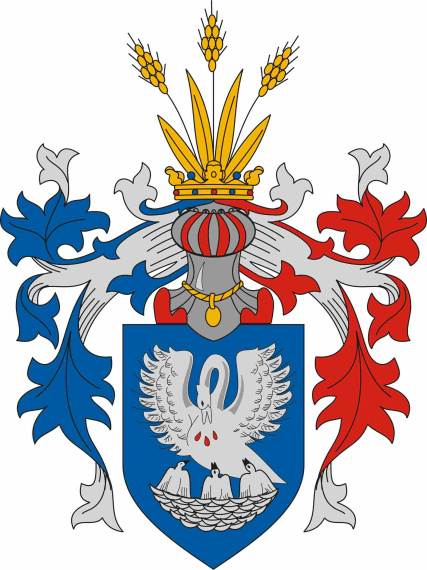 Projekt címe:„ANTALHEGY SZENNYVÍZCSATORNÁZÁS I. ÜTEM”Dokumentum címe:Közbeszerzési dokumentációAjánlatkérő:Gödöllő Város Önkormányzata2100 Gödöllő, Szabadság tér 7.Képviseli: Dr. Gémesi György polgármester
2100 Gödöllő, Szabadság tér 7.Gödöllő, 2016. júniusTartalomjegyzékI. ÚTMUTATÓ AZ AJÁNLATTEVŐK RÉSZÉRE	31. Általános tudnivalók	31.1	Előzmények	31.2	A beszerzés tárgya, mennyisége	31.3	A közbeszerzési dokumentum	31.4	Az ajánlattétel költségei	31.5	A szerződés biztosítékai	32. Kapcsolattartás az ajánlattételi időszak alatt	32.1.	Ajánlatkérő kapcsolattartásra kijelölt képviselője:	32.2.	Kiegészítő tájékoztatás	43. Az ajánlat összeállítása	43.1.	Az ajánlat és az eljárás nyelve	43.2.	Az ajánlat tartalma	43.3.	Részajánlattétel, illetve többváltozatú ajánlattétel lehetősége	53.4.	Közös ajánlattétel	53.5.	Alvállalkozó	63.6.	Az alkalmasság igazolásában részt vevő szervezet	63.7.	Többszörös megjelenés tilalma (Kbt. 36.§)	73.8.	Üzleti titok védelme	74. Formai és tartalmi előírások	84.1	Formai követelmények (Kbt. 66.§ - 67.§)	84.2	Hibák kijavítása	84.3	Tartalmi követelmények (checklist)	85. Az ajánlatok beadása	116. Az ajánlatok felbontása (A Kbt. 62.§ -a szerint.)	118. Az ajánlatok értékelése az értékelési szempontok szerint	129. Összegzés kiküldése	1310. Szerződéskötés	14II. NYILATKOZATMINTÁK	15AJÁNLAT ELŐLAP	16A. nyomtatvány	17B. nyomtatvány	18C.1. nyomtatvány	19C.2. nyomtatvány	20C.3. nyomtatvány	21C.4.+F. nyomtatvány	22C.5. nyomtatvány	23C.6. nyomtatvány	24D.1. nyomtatvány	25D.2. nyomtatvány	27E.1. nyomtatvány	28G.1. nyomtatvány	29G.2. nyomtatvány	30I. nyomtatvány	31III. VÁLLALKOZÁSI SZERZŐDÉS (TERVEZET)	32IV. MŰSZAKI DOKUMENTÁCIÓ (MEGRENDELŐ KÖVETELMÉNYEI ÉS TERVDOKUMENTUMOK) - KÜLÖN KÖTETBEN	47Ajánlatkérő a jelen közbeszerzési dokumentumot a gazdasági szereplők számára elektronikus úton, korlátlanul és teljeskörűen, térítésmentesen teszi hozzáférhetővé. I. ÚTMUTATÓ AZ AJÁNLATTEVŐK RÉSZÉRE1. Általános tudnivalókElőzményekTárgyi munkákra vonatkozóan Ajánlatkérő 2016. június 16. napján a közbeszerzésekről szóló 2015. évi CXLIII. törvény 115.§ (1) bekezdés szerinti nyílt eljárást indított, ennek értelmében legalább négy ajánlattevőnek egyidejűleg, közvetlenül írásban ajánlattételi felhívást küldött meg.A beszerzés tárgya, mennyiségeGödöllő, Antalhegy szennyvízcsatornázás I. ütemTovábbi információk a dokumentációban részletezettek szerint.A közbeszerzési dokumentum A közbeszerzési dokumentum az ajánlattételi felhívással együtt kezelendő. Amennyiben az ajánlattételi felhívás és a dokumentáció között eltérés van, úgy az ajánlattételi felhívás az irányadó. A dokumentáció csak a beszerzés tárgyára vonatkozik, illetve a beszerzés tárgyának megvalósítása céljából használható fel.Az ajánlattétel költségei Az ajánlattevőnek kell viselnie minden, az ajánlata elkészítésével és benyújtásával kapcsolatban felmerülő költséget. A szerződés biztosítékai A szerződéshez kapcsolódó biztosítékot Ajánlatkérő a Kbt. 134.§ szerint köti ki.A Kbt. 134.§ (2) bekezdés alapján Megrendelő teljesítési biztosítékot ír elő. A teljesítési biztosíték a határidőben és megfelelő minőségben való teljesítést biztosítja. A teljesítési biztosítékot a szerződéskötéskor kell rendelkezésre bocsátani. A teljesítési biztosítéknak a szerződés időtartama + 30 nap időtartamra, de legalább a hiánymentes és eredményes műszaki átadás-átvételt követően kell érvényesnek lennie. A Teljesítési biztosíték a nettó ajánlati ár 5 %-a.A Kbt. 134.§ (3) bekezdés alapján Megrendelő hibás teljesítési biztosítékot ír elő. A hibás teljesítési biztosíték mértéke vállalkozási díj nettó értékének 5%-aA biztosítékok az ajánlattevőként szerződő fél választása szerint nyújthatóak óvadékként az előírt pénzösszegnek az ajánlatkérőként szerződő fél fizetési számlájára történő befizetésével, átutalásával, pénzügyi intézmény vagy biztosító által vállalt garancia vagy készfizető kezesség biztosításával, vagy biztosítási szerződés alapján kiállított - készfizető kezességvállalást tartalmazó – kötelezvénnyel.2. Kapcsolattartás az ajánlattételi időszak alattAjánlatkérő kapcsolattartásra kijelölt képviselője: Az ajánlattételi időszak alatt szükséges levelezést levélben, e-mailen vagy telefaxon kell lebonyolítani az Ajánlatkérő által kapcsolattartóként fent megjelölt felelős akkreditált közbeszerzési tanácsadó. [Kbt. 41.§]:Név:		StandarP Közbeszerzési Tanácsadó Kft. Címzett:		dr. Víg Levente - felelős akkreditált közbeszerzési szaktanácsadóPostai cím:		1146 Budapest, Francia út 54.Telefonszám:	+36 30/633-3643E-mail cím:	vig.levente@standarp.huKiegészítő tájékoztatás Ajánlattevők - a megfelelő ajánlattétel érdekében - az ajánlattételi felhívásban, valamint a dokumentációban foglaltakkal kapcsolatban írásban kiegészítő (értelmező) tájékoztatást kérhetnek az ajánlatkérő általa meghatározott szervezettől. Kiegészítő tájékoztatás a 2.1. pont szerinti kapcsolattartási pontokon szerezhető.A kiegészítő tájékoztatás iránti kérelmet a fentiekben meghatározottak mellett – a könnyebb feldolgozhatóság érdekében – kérjük szerkeszthető, „*.docx” formátumban is megküldeni a jelen bekezdésben megjelölt e-mail címre.A Kbt. 114.§ (6) bekezdése értelmében a kiegészítő tájékoztatást az ajánlattételi határidő lejárata előtt ésszerű időben köteles az ajánlatkérő megadni. Amennyiben a válaszadáshoz nem áll megfelelő idő rendelkezésre, a Kbt. 52.§ (3) bekezdésben foglalt módon élhet Ajánlatkérő az ajánlattételi határidő meghosszabbításának lehetőségével. A kiegészítő tájékoztatás teljes tartalmát hozzáférhetővé kell tenni, illetve meg kell küldeni valamennyi gazdasági szereplő részére. A kiegészítő tájékoztatást a gazdasági szereplők azonos feltételek mellett kapják meg írásban, e-mailben.A kiegészítő tájékoztatások kézhezvételét a gazdasági szereplőknek haladéktalanul vissza kell igazolniuk. A gazdasági szereplő felelőssége, hogy a szervezeti egységén belül a kiegészítő tájékoztatás időben az arra jogosulthoz kerüljön.3. Az ajánlat összeállításaAz ajánlat és az eljárás nyelveAz ajánlattétel nyelve a magyar nyelv. Vita esetén a magyar nyelv az irányadó. Az ajánlatot magyar nyelven kell benyújtani. Az ajánlathoz és az eljáráshoz kapcsolódó összes levelezést és egyéb anyagokat magyar nyelven kell elkészíteni, illetőleg magyar nyelvű fordításban lehet benyújtani. Amennyiben valamely dokumentum idegen nyelvű és fordítást igényel, Ajánlatkérő – az idegen nyelvű dokumentum egyszerű másolatának az ajánlatban történő egyidejű csatolása mellett – elfogadja azok Ajánlattevő általi felelős fordítását is (Kbt. 47. § (2) bekezdés). Felelős fordítás alatt ajánlatkérő az olyan fordítást érti, amely tekintetében Ajánlattevő képviseletére jogosult személy nyilatkozik, hogy az mindenben megfelel az eredeti szövegnek. A nem magyar nyelven készült, illetve felelős magyar fordítással el nem látott dokumentumokban foglaltakat ajánlatkérő az ajánlat bírálata során nem veszi figyelembe. A fordítás tartalmának helyességéért Ajánlattevő a felelős.Az ajánlat tartalmaAz ajánlatot az ajánlattételi felhívásban megjelöltek szerint kell tenni.Amennyiben a dokumentáció valamely nyilatkozat tekintetében iratmintát tartalmaz, az ajánlattevők által tett nyilatkozatnak tartalmazni kell az iratmintában megadott tartalmat.Amennyiben az ajánlattételi felhívás és a dokumentáció között eltérés van, úgy az ajánlattételi felhívás előírásai az irányadók. Az ajánlatok bontásakor kizárólag az Felolvasólapon szereplő adatok kerülnek ismertetésre.A Felolvasólapot - az Előlapot és a Tartalomjegyzéket követően - az ajánlat első érdemi lapjaként kell elhelyezni.Az Ajánlattevő felelősséget vállal azért, hogy a Felolvasólapon szereplő adatok megegyeznek az ajánlatban szereplő adatokkal.Ajánlattevő felelőssége, hogy az ajánlat érvényességéhez – különösen a gazdasági és pénzügyi alkalmasság, valamint a műszaki illetve szakmai alkalmasság körében – szükséges dokumentumokat és igazolásokat, az ajánlat érvényességének egyértelmű megállapításához szükséges tartalommal ajánlatkérő rendelkezésére bocsássa, a Kbt. 47. § (2) bekezdése szerint.Felhívjuk a figyelmet, hogy az ajánlatkérőnek az eljárásból ki kell zárnia az olyan ajánlattevőt, alvállalkozót és az alkalmasság igazolásában részt vevő szervezetet, aki az eljárásban előírt adatszolgáltatási kötelezettség teljesítése során olyan hamis adatot szolgáltat, vagy hamis nyilatkozatot tesz, amely a verseny tisztaságát veszélyezteti. Ilyen esetekben az ajánlat érvénytelennek minősül [Kbt. 62. § (1) bekezdés i) pont].Az ajánlatot kérjük a becsatolt tartalomjegyzék szerint összeállítani. A nem alkalmazandó nyomtatványokat nem kell becsatolni. A tartalomjegyzék végén az „Egyéb dokumentumok” alatt kérjük feltüntetni a becsatolásra került egyéb dokumentumokat. A tartalomjegyzék szükség szerint bővíthető.Részajánlattétel, illetve többváltozatú ajánlattétel lehetőségeAjánlatkérő a részajánlattétel lehetőségét nem biztosítja, mivel a beszerzés tárgyának jellege és a szerződéshez kapcsolódó további körülmények nem teszik lehetővé a közbeszerzés egy részére történő ajánlattételt.Az ajánlattevők jelen eljárásban többváltozatú (alternatív) ajánlatot nem tehetnek.Közös ajánlattételKözös ajánlatot tevő nyertesek által létrehozandó gazdasági társaság, illetve jogi személy létrehozását ajánlatkérő nem teszi kötelezővé, illetve nem teszi lehetővé.A közös ajánlattevők csoportjának képviseletében tett minden nyilatkozatnak egyértelműen tartalmaznia kell a közös ajánlattevők megjelölését.Jelen közbeszerzési eljárás során az ajánlattételre felhívott gazdasági szereplők közösen nem tehetnek ajánlatot. Az ajánlattételre felhívott szereplő jogosult közösen ajánlatot tenni olyan gazdasági szereplővel, amelynek az ajánlatkérő nem küldött ajánlattételi felhívást. (Kbt. 115.§ (4) bekezdés)Ahol a Kbt. az ajánlatkérő számára az ajánlattevők értesítését írja elő, valamint a kiegészítő tájékoztatás megadása [56. §], a hiánypótlás [71. §], a felvilágosítás [71. §] és indokolás [72. §] kérése az ajánlatkérő a közös ajánlattevőknek szóló értesítését, tájékoztatását, illetve felhívását a közös ajánlattevők nevében eljárni jogosult képviselőnek küldi meg.A közös ajánlattevők a szerződés teljesítéséért az ajánlatkérő felé egyetemlegesen felelnek.Az egy közös ajánlatot benyújtó gazdasági szereplő(k) személyében az ajánlattételi határidő lejárta után változás nem következhet be. (Kbt.35.§ {7} bekezdés)Amennyiben több gazdasági szereplő közösen tesz ajánlatot a közbeszerzési eljárásban, akkor az ajánlathoz csatolniuk kell az erre vonatkozó megállapodást.A közös ajánlattevők megállapodásának tartalmaznia kell:a jelen közbeszerzési eljárásban közös ajánlattevők nevében eljárni (továbbá kapcsolattartásra) jogosult képviselő szervezet megnevezését;a szerződés teljesítéséért egyetemleges felelősségvállalást minden tag részéről;ajánlatban vállalt kötelezettségek és a munka megosztásának ismertetését a tagok és a vezető között;a megállapodás az ajánlat benyújtásának napján érvényes és hatályos, és hatálya, teljesítése, alkalmazhatósága vagy végrehajthatósága nem függ felfüggesztő (hatályba léptető), illetve bontó feltételtől.AlvállalkozóA Kbt. 3.§ 2. pontja alapján alvállalkozó: az a gazdasági szereplő, aki (amely) a közbeszerzési eljárás eredményeként megkötött szerződés teljesítésében az ajánlattevő által bevontan közvetlenül vesz részt, kivéveazon gazdasági szereplőt, amely tevékenységét kizárólagos jog alapján végzi,a szerződés teljesítéséhez igénybe venni kívánt gyártót, forgalmazót, alkatrész- vagy alapanyag-eladóját,építési beruházás esetén az építőanyag-eladót;Fentiek értelmében alvállalkozónak minősülnek mindazon gazdasági szereplők, akik a Ptk. szerinti vállalkozási jogviszonyban állnak az ajánlattevővel, tovább azok is, amelyekkel a nyertes ajánlattevő megbízási jogviszonyt létesít - akár tartós jogviszonyban állnak egymással, akár kifejezetten a közbeszerzési szerződés teljesítése érdekében köttetik a szerződés.Az alkalmasság igazolásában részt vevő szervezetAz előírt alkalmassági követelményeknek az ajánlattevő más szervezet kapacitására támaszkodva is megfelelhet, a közöttük fennálló kapcsolat jogi jellegétől függetlenül. Ebben az esetben meg kell jelölni az ajánlatban ezt a szervezetet és az ajánlattételi felhívás vonatkozó pontjának megjelölésével azon alkalmassági követelményt (követelményeket), melynek igazolása érdekében az ajánlattevő ezen szervezet erőforrására (is) támaszkodik. A külön jogszabályban foglaltak szerint előírt, szakemberek - azok végzettségére, képzettségére - rendelkezésre állására vonatkozó követelmény, valamint a releváns szakmai tapasztalatot igazoló referenciákra vonatkozó követelmény teljesítésének igazolására a gazdasági szereplő csak akkor veheti igénybe más szervezet kapacitásait, ha az adott szervezet valósítja meg azt az építési beruházást, szolgáltatást vagy szállítást, amelyhez e kapacitásokra szükség van. [Kbt. 65.§ (9) bekezdés] A kapacitásait rendelkezésre bocsátó szervezet az előírt igazolási módokkal azonos módon köteles igazolni az adott alkalmassági feltételnek történő megfelelést, továbbá csatolni kell az ajánlatban vagy részvételi jelentkezésben a kapacitásait rendelkezésre bocsátó szervezet olyan szerződéses vagy előszerződésben vállalt kötelezettségvállalását tartalmazó okiratot, amely alátámasztja, hogy a szerződés teljesítéséhez szükséges erőforrások rendelkezésre állnak majd a szerződés teljesítésének időtartama alatt.Többszörös megjelenés tilalma (Kbt. 36.§)Az ajánlattevő ugyanabban a közbeszerzési eljárásban - részajánlat-tételi lehetőség biztosítása esetén ugyanazon rész tekintetében - a) nem tehet másik ajánlatot más ajánlattevővel közösen, b) más ajánlattevő alvállalkozójaként nem vehet részt, c) más ajánlatot benyújtó ajánlattevő szerződés teljesítésére való alkalmasságát nem igazolhatja. Üzleti titok védelmeAjánlatkérő felhívja a figyelmet, hogy az ajánlattevő az ajánlatában, hiánypótlásában valamint a Kbt. 72.§ szerinti indoklásában elkülönített módon elhelyezett üzleti titkot (ideértve a védett ismeretet is) (Ptk 2:47.§) tartalmazó iratok nyilvánosságra hozatalát megtilthatja. Az üzleti titkot tartalmazó irat kizárólag olyan információkat tartalmazhat, amelyek nyilvánosságra hozatala a gazdasági szereplő üzleti tevékenysége szempontjából aránytalan sérelmet okozna. A gazdasági szereplő az üzleti titkot tartalmazó, elkülönített irathoz indokolást köteles csatolni, amelyben részletesen alátámasztja, hogy az adott információ vagy adat nyilvánosságra hozatala miért és milyen módon okozna számára aránytalan sérelmet. A gazdasági szereplő által adott indokolás nem megfelelő, amennyiben az általánosság szintjén kerül megfogalmazásra.Ajánlattevő nem nyilváníthatja üzleti titoknak különösena) azokat az információkat, adatokat, amelyek elektronikus, hatósági vagy egyéb nyilvántartásból bárki számára megismerhetők,b) az információs önrendelkezési jogról és az információszabadságról szóló 2011. évi CXII. törvény 27. § (3) bekezdése szerinti közérdekből nyilvános adatokat,c) az ajánlattevő, illetve részvételre jelentkező által az alkalmasság igazolása körében bemutatottca) korábban teljesített közbeszerzési szerződések, illetve e törvény szerinti építés- vagy szolgáltatási koncessziók megkötésére, tartalmára és teljesítésére vonatkozó információkat és adatokat,cb) gépekre, eszközökre, berendezésekre, szakemberekre, tanúsítványokra, címkékre vonatkozó információkat és adatokat,d) az ajánlatban meghatározott áruk, építési beruházások, szolgáltatások leírását, ide nem értve a leírásnak azt a jól meghatározható elemét, amely tekintetében az (1) bekezdésben meghatározott feltételek az ajánlattevő által igazoltan fennállnak,e) ha az ajánlatkérő annak benyújtását kéri, az ajánlattevő szakmai ajánlatát, ide nem értve a szakmai ajánlatnak azt a jól meghatározható elemét, amely tekintetében az (1) bekezdésben meghatározott feltételek az ajánlattevő által igazoltan fennállnak és a (3) bekezdés alapján nincs akadálya az üzleti titokká nyilvánításnak.Ajánlattevő nem tilthatja meg nevének, címének (székhelyének, lakóhelyének), valamint olyan ténynek, információnak, megoldásnak vagy adatnak (a továbbiakban együtt: adat) a nyilvánosságra hozatalát, amely a Kbt 76.§ szerinti értékelési szempont alapján értékelésre kerül, de az ezek alapjául szolgáló – a felsoroltak közé nem tartozó - részinformációk, alapadatok (így különösen az árazott költségvetés) nyilvánosságra hozatalát megtilthatja.Nem korlátozható, illetőleg nem tiltható meg üzleti titokra hivatkozással olyan adatok nyilvánosságra hozatala sem, amelyek közérdekből nyilvános adatok. Ettől eltérően amennyiben a felek az ajánlatot a szerződés mellékletévé teszik, az ajánlat nyilvánosságára a Kbt. 44. § alkalmazandó.Nem minősül üzleti titok megsértésének, ha ajánlatkérő az üzleti titkot tartalmazó iratokkal kapcsolatos eljárási cselekményeinek bonyolítása során (hiánypótlás, pontosító kérdés, irreális alacsony árra kérdezés stb.) az üzleti titkot tartalmazó iratra hivatkozik, törvényi kötelezettségeinek betartása érdekében abból idéz, vagy részadatokat abból közzé tesz (pl. összegezés kiküldése). 4. Formai és tartalmi előírásokFormai követelmények (Kbt. 66.§ - 67.§)Az ajánlattevőnek ajánlatát egy papír alapú eredeti és egy – az eredetivel megegyező - elektronikus példányban kell elkészítenie és benyújtania. (Az elektronikus adathordozónak tartalmaznia kell az aláírt ajánlatot pdf formátumban!)Az ajánlatot roncsolás mentesen nem bontható módon úgy kell beadni, hogy ne peregjen szét a vizsgálat során. Az ajánlatot géppel vagy tintával kell kitölteni, és annak minden információt tartalmazó oldalát folyamatos sorszámozással kell ellátni.A saját nyilatkozatokat cégszerűen kell aláírni.Az összeállított ajánlat (papír alapú és elektronikus) példányait egybe csomagolva, vagy borítékban kell benyújtani. A csomagolást úgy kell elkészíteni, hogy a bontás során annak sértetlensége egyértelműen megállapítható legyen. A csomagoláson fel kell tüntetni az alábbiakat: „Ajánlat – Gödöllő, Antalhegy szennyvízcsatornázás I. ütem” feliratot, valamint a „Az ajánlattételi határidő lejártáig nem bontható fel!” feliratot jól látható, egyértelmű módon.Hibák kijavítása Az ajánlat nem tartalmazhat betoldásokat, törléseket vagy felülírásokat, azt az esetet kivéve, ha ajánlattevő javítja ki saját hibáját. Ilyenkor az ajánlat aláírójának, vagy aláíróinak kézjegyével vagy kézjegyükkel kell ellátni a javításokat, betoldásokat, felülírásokat, törléseket.Tartalmi követelmények (checklist)Oldalszámozott tartalomjegyzék (A. nyomtatvány)Az ajánlatnak tartalomjegyzéket kell tartalmaznia, mely alapján az ajánlatban szereplő dokumentumok oldalszám alapján megtalálhatóak.Felolvasólap (B. nyomtatvány), amelyen az alábbi információkat kell feltüntetni:Kötelező adattartalom:Közbeszerzési eljárás megnevezéseAjánlattevő neve, székhelyeKözös (konzorciumi) ajánlattétel esetén a konzorcium neve mellett az egyes ajánlattevők (konzorcium tagjai) nevét és székhelyét, konzorciumot képviselő tagot is fel kell tüntetni!)Telefon/telefaxszámaE-mail címeKapcsolattartó személy (konzorcium esetén aláírásra felhatalmazott) neve, telefon/telefaxszámaNettó ajánlati ár (Ft) - Ajánlattevő a munkára vonatkozó egyösszegű árajánlataVállalt előteljesítés naptári napokban Késedelmi kötbér napi mértéke Dátum, aláírásAjánlattevői nyilatkozat(ok)C.1 Közös ajánlattétel esetén: a 3.4. pont és Kbt. 35.§ (1) bekezdése szerinti együttműködési megállapodást (C.1. nyomtatvány), továbbá a C.2 pont szerinti nyilatkozatot közösen aláírva, valamint a C.3.-C.4. nyilatkozatokat ajánlattevőnként külön-külön kérjük benyújtani. A C.5. és C.6. nyilatkozatok tekintetében a konzorcium vezető tagja által aláírt nyilatkozatot kell benyújtani.C.2 Az ajánlatnak tartalmaznia kell különösen az ajánlattevő kifejezett nyilatkozatát az ajánlattételi felhívásfeltételeire, a szerződés megkötésére és teljesítésére, valamint a kért ellenszolgáltatásra vonatkozóan. (Kbt. 66.§ (5) bekezdés) (C.2. nyomtatvány)C.3 Az ajánlatban, az ajánlattevőnek az egyéb előírt dokumentumok benyújtása mellett nyilatkoznia kell arról, hogy a kis- és középvállalkozásokról, fejlődésük támogatásáról szóló törvény szerint mikro-, kis- vagy középvállalkozásnak minősül-e. (Kbt. 66.§ (4) bekezdés) (C.3. nyomtatvány)C.4 ajánlattevői nyilatkozat a Kbt. 66.§ (6) bekezdés a) pontja alapján (C.4.+F. nyomtatvány)C.5 Ajánlattevői nyilatkozat a Kbt. 134.§ (5) bekezdése szerint (C.5. nyomtatvány)C.6 Ajánlattevői nyilatkozat a 322/2015. (XI.2.) Korm. rendelet 26.§ -a szerint (C.6. nyomtatvány)Kizáró okok igazolásaiD.1 Ajánlattevőnek ajánlatában nyilatkozatot kell benyújtania, hogy nem tartozik a felhívásban előírt a Kbt. 62.§ (1) bekezdés g-k) és m) pont hatálya alá, valamint a Kbt. 62.§ (1) bekezdés k) pont kb) pontját a 321/2015. (XI.2.) Kormányrendelet 8. § i) pont ib) alpontja és a 10. § g) pont gb) alpontjában foglaltak szerint kell igazolni. (D.1. nyomtatvány)D.2 Ajánlattevő a Kbt. 67. § (4) bekezdése vonatkozásában nyilatkozni köteles. (D.2. nyomtatvány)Közös ajánlattétel esetén a D.1.-D.2. nyilatkozatokat Ajánlattevőknek külön-külön kell csatolni.Alkalmasság igazolásaiMűszaki és szakmai alkalmasságE.1. Teljesítésbe bevonni kívánt szakemberek összefoglaló táblázata (teljesítésbe bevonni kívánt szakemberek bemutatása) (E.2. nyomtatvány)Ajánlattevői nyilatkozat alkalmasság igazolásában részt vevő szervezetek megjelöléséről (C.4.+F. nyomtatvány)A nyilatkozatban meg kell jelölni:-	Alkalmasság igazolásában résztvevő szervezet nevét, székhelyét -	Alkalmassági követelmény ajánlattételi felhívás szerinti megjelölése, melynek igazolásában a megjelölt szervezet részt veszKapacitást biztosító szervezetekkel kapcsolatos nyilatkozatokG.1. Kötelezettségvállaló nyilatkozat a Kbt. 65.§ (7) bekezdés szerinti alkalmasság igazolásában részt vevő szervezetek számára (adott esetben) (G.1. nyomtatvány)Amennyiben ajánlattevő a Kbt. 65. § (7) bekezdése szerinti szervezetet vesz igénybe az alkalmasság igazolásához, akkor a kapacitást rendelkezésre bocsátó szervezet alkalmasságát az adott alkalmassági feltétel tekintetében az ajánlattevőre előírttal azonos módon igazolni köteles.G.2. Kezességvállaló nyilatkozat a Kbt. 65.§ (8) bekezdés szerint alkalmasság igazolásában részt vevő szervezetek számára (adott esetben) (G.3. nyomtatvány)Amennyiben az ajánlattevő a gazdasági és pénzügyi alkalmasság igazolása során a Kbt 65.§ (7) bekezdés szerint más szervezet kapacitására támaszkodik, az ajánlattevő ajánlatában köteles benyújtani az alkalmasság igazolásában részt vevő más szervezet nyilatkozatát, amelyben e más szervezet a Ptk 6:419. §-ában foglaltak szerint kezességet vállal az ajánlatkérőt az ajánlattevő teljesítésének elmaradásával vagy hibás teljesítésével összefüggésben ért olyan kár megtérítésére amely más biztosítékok érvényesítésével nem térült meg.Aláírási címpéldány vagy ügyvéd által ellenjegyzett aláírás-mintaAz ajánlat részeként csatolni kell az ajánlattevő, az alkalmasság igazolásában részt vevő szervezet aláírási címpéldányának vagy a cégnyilvánosságról, a bírósági cégeljárásról és a végelszámolásról szóló 2006. évi V. tv. 9. § (3) bekezdése előírásainak megfelelően elkészített, ügyvéd által ellenjegyzett aláírás-minta eredeti vagy másolati példányát. Nem cégformában működő ajánlattevő, az alkalmasság igazolásában részt vevő szervezet esetében az ajánlathoz csatolni kell az egyéni vállalkozói igazolvány vagy a személyi igazolvány másolatát oly módon, hogy abból az aláírásminta ellenőrizhető legyen.Meghatalmazás (adott esetben) (I. nyomtatvány)Üzleti titok és indoklása (adott esetben)Ld. 3.8. pontAjánlati költségvetésNyomtatott formában és digitális adathordozón képi és szerkeszthető formában (.pdf és .xls formátumban) is benyújtva.Az Ajánlattevőnek a jelen közbeszerzési eljárás tárgya szerinti munkák egészére (továbbiakban: munkák), azaz a tárgyi közbeszerzési eljárás eredményeként megkötendő szerződés szerződésszerű teljesítéséhez szükséges valamennyi munka vonatkozásában az Ajánlatkérő által meghatározott bontás szerint kell megadnia az egyösszegű átalányárat a közbeszerzési eljárásban. Az Ajánlattevő ezen kötelezettségének a közbeszerzési eljárás során – a dokumentáció részeként – rendelkezésre bocsátott ajánlati költségvetés beárazásával tesz eleget, azaz Ajánlattevő a munkákra vonatkozó árajánlatát az ajánlat felolvasólapján megjelenített, a beárazott ajánlati költségvetés összegzésével kialakított egyösszegű áron (átalányáron) köteles megtenni. Az ajánlati költségvetés főösszesítőjének összegző sorában szereplő nettó összegnek és a felolvasólapon szereplő nettó ajánlati árnak meg kell egyeznie. Az Ajánlatkérő által – a dokumentáció részeként – kiadott árazatlan ajánlati költségvetés az elvégzendő munkák vonatkozásában a Kbt. 57. § (1) bekezdés b) pontja szerinti dokumentum (árazatlan költségvetés).Az ajánlati költségvetés beárazása Árazás: Az engedélyes terv alapján elkészítendő kiviteli terv, valamint az alkalmazni kívánt szállítási mód, választott beszerzési hely és lerakóhely távolság, anyag, technológia, stb. figyelembe vételével úgy kell meghatározni az árakat, illetve a tételek árát, hogy az fedezetet adjon a megvalósítás ténylegesen felmerülő költségeire.Az ajánlati költségvetés beárazása: Az ajánlati költségvetés beárazása során az Ajánlatkérő által meghatározott árbontásban egy tételnél a ténylegesen felmerülő költségeket kell feltüntetni, minden egyes tétel összegének 0 Ft-tól eltérőnek kell lennie. Valamennyi árat magyar forintban kell feltüntetni. Az így meghatározott árak a teljesítés során nem módosíthatók. Az Ajánlattevőknek ajánlatuk elkészítése során be kell szerezniük az ajánlat elkészítéséhez szükséges valamennyi információt, így különösen javasolt egyeztetniük a leendő üzemeltetővel, az érintett közműszolgáltatókkal. A nyertes Ajánlattevő a szerződéses ár módosítására csak a szerződés feltételeiben és a jogszabályban előírt feltételek teljesülése esetén lesz jogosult. A szakhatósági-, üzemeltetői-, önkormányzati-, illetve közműszolgáltatói hozzájárulásokban előírt igényekből fakadó esetleges többleteket – mint kockázatot – az árak kialakítása során figyelembe kell venni.5. Az ajánlatok beadásaAz ajánlatot az ajánlattételi felhívásban megadott címre:Gödöllői Polgármesteri Hivatal Városüzemeltető és Vagyonkezelő Iroda, Gödöllő 2100, Dózsa György út 69., 108-109 sz. iroda.kell benyújtani személyesen, futárral vagy postai úton (tértivevénnyel) az ajánlattételi felhívásban megadott ajánlattételi határidő lejártáig munkanapokon 8.00-16.00 óra között, az ajánlattételi határidő napján 8.00-10.00 között.A személyesen, vagy futár útján benyújtott ajánlatok átvételét az Ajánlatkérő által felhatalmazott személy által aláírt elismervény igazolja. Ajánlatkérő minden olyan ajánlatot, melyet az általa előírt ajánlattételi határidőn túl kap meg, a Kbt. 73. § (1) bekezdés a) pontja alapján érvénytelennek nyilvánít, amely ajánlatok azonban a Kbt. 46. § (2) bekezdése szerinti iratnak minősülnek. A határidő után beérkezett ajánlat vagy részvételi jelentkezés benyújtásáról szintén jegyzőkönyvet kell felvenni, és azt az összes - beleértve az elkésett - ajánlattevőnek, illetve részvételre jelentkezőnek megküldeni. [Kbt. 68.§ (6) bekezdés]6. Az ajánlatok felbontása (A Kbt. 62.§ -a szerint.)Az ajánlatok felbontásán a Kbt. 62.§ (2) bekezdésében megjelölt személyek vehetnek részt. Az Ajánlatkérő a bontás alkalmával a Kbt. 62.§ (3)-(4) bekezdése szerint jár el.Az ajánlatok felbontásakor ismertetni kell az ajánlattevők nevét, címét (székhelyét, lakóhelyét), valamint azokat a főbb, számszerűsíthető adatokat, amelyek az értékelési szempont (részszempontok) alapján értékelésre kerülnek, valamint a rendelkezésre álló pénzügyi fedezetet és a becsült értéket.Ha az ajánlatok bontásán egy - ott jelen lévő - személy kéri, az ajánlat ismertetését követően azonnal lehetővé kell tenni, hogy betekinthessen a felolvasólapba.Ajánlatkérő az ajánlatok bontásáról jegyzőkönyvet készít, melyet 5 napon belül egyidejűleg minden ajánlattevő részére megküld a Kbt. 62.§ (7) bekezdésének megfelelően.8. Az ajánlatok értékelése az értékelési szempontok szerintAz érvényes ajánlatokat az ajánlattételi felhívásban meghatározott értékelési szempontok alapján, valamint a Kbt. 71-73.§, 76. és 81.§-ban, az ajánlattételi felhívásban, továbbá a jelen dokumentációban foglaltakra tekintettel kell értékelni.Az ajánlatkérő az ajánlatokat a lehető legrövidebb időn belül köteles elbírálni, az elbírálást olyan időtartam alatt kell elvégeznie, hogy az ajánlattevőknek az eljárást lezáró döntésről való értesítésére az ajánlati kötöttség fennállása alatt sor kerüljön.Az ajánlatok értékelési szempontjai a Kbt. 76.§ (1) bekezdés c) pontja szerint a legjobb ár-érték arányt megjelenítő értékelési szempontok.Értékelési szempontok: Az 1. számú értékelési részszempont (árajánlat):Ajánlatkérő az 1. számú értékelési részszempont esetében fordított arányosításon alapuló bírálati módszert alkalmazza az alábbiak szerint:A legjobb ajánlat (legalacsonyabb ár) 10 pontot ér, a többi arányosítással kerül kiszámításra az alábbiak szerint: 	           A legjobbP =   ________________ * (Pmax - Pmin) + Pmin   	            A vizsgáltahol 
P: 	a vizsgált ajánlati elem a bírálati részszempontra vonatkozó pontszáma 
Pmax: 	a pontskála felső határa 
Alegjobb: 	a legelőnyösebb ajánlat tartalmi értéke 
Avizsgált: 	a vizsgált ajánlat tartalmi értéke.Az ajánlatok összehasonlításának alapját az adott rész szerinti építési beruházás teljes körű kivitelezésére megajánlott, a teljesítési határidőre prognosztizált egyösszegű átalányárnak minősülő nettó vállalkozói díj képezi, melyet az árazatlan költségvetési kiírás tervdokumentáció műszaki tartalmának megfelelő beárazásával kell megadni. Ajánlattevőnek az összesített vállalkozó díjat a felolvasólapon fel kell tüntetnie. Az árajánlatnak a szerződés alapján teljesítendő valamennyi feladat ellenértékét tartalmaznia kell. Ezeken túlmenően semmilyen jogcímen nem jogosult Ajánlatkérőtől további díj- vagy költségtérítés igénylésére. Vállalkozó ezen felül a szerződés időtartama alatt semmilyen költség elszámolására nem jogosult. A 2. és 3. számú bírálati részszempontok (az előteljesített naptári napok száma, illetve a vállalt késedelmi kötbér napi mértéke):A 2. részszempont esetében az összehasonlítás alapját az Ajánlatkérő által a műszaki átadás-átvételi eljárás megkezdésének napjára előírt teljesítési határidőhöz szerződéskötést követő 70 nap) képest vállalt, előteljesített naptári napok számában kifejezett teljesítési határidő mértéke képezi. Az Ajánlatkérő által előírthoz képest legrövidebb (legtöbb előteljesített napot tartalmazó) befejezési véghatáridőre vonatkozó ajánlat kapja a maximális értékelési pontszámot. Az ajánlati elem legkedvezőbb szintje: 15 nap, melyre és az annál még kedvezőbb vállalásokra egyaránt a ponthatár felső határával azonos számú pontot ad Ajánlatkérő.A 3. számú értékelési részszempont esetében az ajánlatok összehasonlításának a vállalt, a vállalkozói díj százalékában kifejezett napi késedelmi kötbért mértéke képezi. A 3. számú értékelési részszempont esetében az ajánlati elem legkedvezőbb szintje: 0,50%/nap, melyre és az annál még kedvezőbb vállalásokra egyaránt a ponthatár felső határával azonos számú pontot ad Ajánlatkérő. Az ajánlati elem nem lehet a nettó vállalási ár 0,10 %-ánál kedvezőtlenebb. Amennyiben az ajánlati elem 0,10%-nál kedvezőtlenebb, az ajánlatot Ajánlatkérő érvénytelenné nyilvánítja.Ajánlatkérő a 2. és a 3. számú értékelési részszempont esetében az egyenes arányosításon alapuló értékelési módszert alkalmazza:	           A vizsgáltP =   ________________ * (Pmax - Pmin) + Pmin   	            A legjobbahol 
P: 	a vizsgált ajánlati elem a bírálati részszempontra vonatkozó pontszáma 
Pmax: 	a pontskála felső határa 
Alegjobb: 	a legelőnyösebb ajánlat tartalmi értéke 
Avizsgált: 	a vizsgált ajánlat tartalmi értéke.Az ajánlatok részszempontok szerinti tartalmi elemeinek értékelése során adható pontszám alsó és felső határa: 1-10, mely minden részszempont esetében azonos. Valamennyi részszempont (alszempont) vonatkozásában az egyes részszempontokra (alszempontokra) adott pontszámok ezt követően az adott részszemponthoz (alszemponthoz) tartozó súlyszámmal felszorzásra, majd valamennyi részszempontra (alszempontra) kiterjedően összeadásra kerülnek. Ajánlatkérő az értékelési pontszám súlyszámmal felszorzott értékét két tizedesjegyre kerekíti. 9. Összegzés kiküldéseAjánlatkérő az Ajánlattevőt írásban tájékoztatja az eljárás eredményéről, vagy eredménytelenségéről, valamint ezek részletes indokáról az erről hozott döntést követően a lehető leghamarabb, de legkésőbb három munkanapon belül. Ajánlatkérő az eljárás eredménye tekintetében a Kbt. 79. § vonatkozó rendelkezései szerint jár el.10. SzerződéskötésEredményes közbeszerzési eljárás alapján a szerződést a nyertes szervezettel (személlyel) – közös ajánlattétel esetén a nyertes szervezetekkel (személyekkel) – kell írásban megkötni a közbeszerzési eljárásban közölt végleges feltételek, szerződéstervezet és ajánlat tartalmának megfelelően (Kbt. 131.§ (1) bekezdés).Az ajánlatkérő csak az eljárás nyertesével kötheti meg a szerződést, vagy – az eljárás nyertesének visszalépése esetén – az ajánlatok értékelése során a következő legkedvezőbb ajánlatot tevőnek minősített szervezettel (személlyel), ha őt az ajánlatok elbírálásáról szóló írásbeli összegezésben megjelölte (Kbt. 131. § (4) bekezdés).Az ajánlatok elbírálásáról szóló írásbeli összegezésnek az ajánlattevők részére történt megküldése napjától a nyertes ajánlattevő és – adott esetben – a második legkedvezőbb ajánlatot tett ajánlattevő ajánlati kötöttsége a Kbt. 131. § (5) bekezdése értelmében további hatvan nappal meghosszabbodik.A Kbt. 131. § (6) bekezdése alapján az ajánlatkérő a szerződést az ajánlati kötöttség előző bekezdés szerinti időtartama alatt köteles megkötni, amennyiben a Kbt. másként nem rendelkezik, nem köthető meg azonban a szerződés az írásbeli összegezés megküldése napját követő öt napos időtartam lejártáig.Az ajánlatkérő a nyertes szervezettel (személlyel) szemben csak abban az esetben mentesül a közbeszerzési szerződés megkötésének kötelezettsége alól, ha az ajánlatok elbírálásáról szóló írásbeli összegezés megküldését követően – általa előre nem látható és elháríthatatlan ok következtében – beállott lényeges körülmény miatt a közbeszerzési szerződés megkötésére vagy teljesítésére nem képes. (131. § (9) bekezdés).A szerződéskötés helye az Ajánlatkérő székhelye.	Az ajánlatkérő nevében	Dr. Víg Levente II. NYILATKOZATMINTÁKAjánlattevő 	neve:	………………...............……………............……	székhelye:	…………….............................……………..……Az ajánlattevő kapcsolattartó személyének neve:	………………….……………	telefonszáma:	………………….……………	telefaxszáma:	………………….……………	e-mail címe:		………………….……………AJÁNLAT
ELŐLAPGödöllő Város Önkormányzata által kiírt„Gödöllő, Antalhegy szennyvízcsatornázás I. ütem”tárgyú közbeszerzési eljárásáhozEREDETIA. nyomtatványAz ajánlat tartalomjegyzékeB. nyomtatványAz ajánlattevő neve: 		Közös Ajánlattevők esetén a konzorciumot alkotó tagok neve:Közös Ajánlattevők esetén, a konzorciumot jelen eljárásban képviselő tag neve:Ajánlattevő székhelye: 		Közös Ajánlattevők esetén a konzorciumot alkotó tagok székhelye:Ajánlattevő - jelen eljárásban – kapcsolattartója, elérhetőségei:Kapcsolattartó neve: 		Telefonszáma: 		E-mail címe: 		FELOLVASÓLAPKijelentjük, hogy a Gödöllő Város Önkormányzata (2100 Gödöllő Szabadság tér 7..) által indított „Gödöllő, Antalhegy szennyvízcsatornázás I. ütem ” tárgyú közbeszerzési eljárás ajánlattételi felhívását valamint teljes dokumentációját megvizsgáltuk. A benne foglalt feltételeket ezennel elfogadottnak nyilvánítjuk, és mi, alulírottak ajánlatot teszünk a teljesítésre az alábbiak szerint:	Egyösszegű nettó ajánlati ár:	             	Ft	Vállalt előteljesítés naptári napokban:	              naptári nap	Késedelmi kötbér napi  mértéke:	              ajánlati ár %-a/napKelt: 	 2016. 	Ajánlattevő(cégszerű aláírás)C.1. nyomtatványAjánlattevői nyilatkozata Kbt. 35.§ (1) bekezdése szerint közös ajánlattételrőlAlulírott, 	, mint a(z) 	 cégjegyzésre jogosult képviselője, valamint alulírott, 	, mint a(z) 	 cégjegyzésre jogosult képviselője, és alulírott, 	, mint a(z) 	 cégjegyzésre jogosult képviselője büntetőjogi felelősségünk tudatában nyilatkozunk, hogy Gödöllő Város Önkormányzata (2100 Gödöllő Szabadság tér 7.) által indított „Gödöllő, Antalhegy szennyvízcsatornázás I. ütem” tárgyú közbeszerzési eljárásban:A(z) 	 (cég név, székhely) 	,a(z) 	 (cég név, székhely) 	 ésa(z) 	 (cég név, székhely) 	közösen teszünk ajánlatot.Közös akarattal ezennel úgy nyilatkozunk, hogy a nevünkben történő kötelezettségvállalásra a(z) 	 (cégnév, székhely) 	 teljes jogkörrel jogosult.Tudomásul vesszük, hogy a közbeszerzés tárgya megvalósításával összefüggő szerződéses feladataink teljesítésekor, mint közös ajánlattevőket, egyetemleges felelősség terhel. A szolgáltatás tárgyának megvalósítása során felmerülő feladatokat egymás között az alábbiak szerint osztjuk fel: „…. cég” feladatkörében	„…. cég” feladatkörében	„…. cég” feladatkörében1. 		1. ……………………	1. ……………………2. ……………………	2. ……………………	2. ……………………3. ……………………	3. ……………………	3. ……………………stb. …………………. 	stb. …………………. 	stb. ………………….Kelt: 	 2016. 	Cégszerű aláírás a kötelezettség- vállalásra jogosult/jogosultak, vagy aláírás a meghatalmazott/ meghatalmazottak részérőlCégszerű aláírás a kötelezettség- vállalásra jogosult/jogosultak, vagy aláírás a meghatalmazott/ meghatalmazottak részérőlCégszerű aláírás a kötelezettség- vállalásra
jogosult/jogosultak, vagy aláírás a
meghatalmazott/ meghatalmazottak részérőlC.2. nyomtatványTeljességi nyilatkozata Kbt. 66. § (2) bekezdés értelmébenTisztelt Ajánlatkérő!Alulírott, 	,           mint a(z) 	 cégjegyzésre jogosult képviselője büntetőjogi felelősségem tudatában nyilatkozom, hogy Gödöllő Város Önkormányzata (2100 Gödöllő Szabadság tér 7.) által indított „Gödöllő, Antalhegy szennyvízcsatornázás I. ütem” tárgyú közbeszerzési eljárás Ajánlattevőjeként az ajánlattételi felhívás és dokumentáció kereskedelmi, pénzügyi és műszaki, szakmai feltételeit a mellékletekkel együtt megvizsgáltuk, azok elfogadását ezennel visszaigazoljuk, az ajánlattételi felhívás és a dokumentáció feltételei, továbbá az eljárás során keletkezett egyéb dokumentumok szerint ajánlatot teszünk az ajánlatunkban rögzített alábbi nettó ajánlati áron:nettó	FtAjánlatunk elfogadása esetén készek és képesek vagyunk az ajánlatunkban, valamint az ajánlattételi felhívásban, a dokumentációban és a közbeszerzési eljárás során keletkezett egyéb dokumentumokban előírt feltételeknek megfelelően a szerződés megkötésére és teljesítésére.Kijelentjük, hogy az ajánlati kötöttség beálltától (ajánlattételi határidő lejártától) kezdődően 60 napig tartjuk az ajánlatunkat, továbbá tudomásul vesszük, hogy az abban foglaltak eddig az időpontig ránk nézve kötelező érvényűek és ezen időszak lejárta előtt az Ajánlatkérő által az ajánlati dokumentációban és a hatályos jogszabályokban foglaltak szerint bármikor elfogadhatóak.Kijelentjük és teljes körű felelősséget vállalunk arra, hogy az ajánlati Dokumentációt, és az abban foglaltakat a jelen közbeszerzési eljáráson kívül egyéb célra sem közvetlenül, sem közvetetten nem használjuk fel Ajánlatkérő erre vonatkozó előzetes írásos hozzájárulása nélkül.Kelt: 	 2016. 	Ajánlattevő(cégszerű aláírás)C.3. nyomtatványAjánlattevői Nyilatkozata Kbt. 66.§ (4) bekezdése szerintAlulírott, 	, mint a(z) 	 cégjegyzésre jogosult képviselője büntetőjogi felelősségem tudatában nyilatkozom, hogy Gödöllő Város Önkormányzata  (2100 Gödöllő Szabadság tér 7..) által indított „Gödöllő, Antalhegy szennyvízcsatornázásI.ütem” tárgyú közbeszerzési eljárásban:a Közbeszerzésekről szóló 2015. évi CXLIII. törvény 66. § (4) bekezdése ismeretében az általam képviselt cég a kis- és középvállalkozásokról, illetve fejlődésük támogatásáról szóló 2004. évi XXXIV. törvény (Kkvt.) értelmében: mikro vállalkozás kisvállalkozás* középvállalkozás* nem tartozik a Kkvt. hatálya alá*Kelt: 	 2016. 	Ajánlattevő(cégszerű aláírás)C.4.+F. nyomtatványAjánlattevői Nyilatkozata Kbt. 66.§ (6) bekezdés a) pontja és a Kbt. 65.§ (7) bekezdése alapjánAlulírott, 	, mint a(z) 	 cégjegyzésre jogosult képviselője büntetőjogi felelősségem tudatában nyilatkozom, hogy Gödöllő Város Önkormányzata  (2100 Gödöllő szabadság tér 7.) által indított „Gödöllő, Antalhegy szennyvízcsatornázás I. ütem ” tárgyú közbeszerzési eljárásban:A Kbt. 66.§ (6) bekezdés a) pontja szerint	a szerződés teljesítéséhez nem kívánok igénybe venni alvállalkozókat.	a szerződés teljesítéséhez igénybe kívánok venni alvállalkozókat a közbeszerzés alábbi részeihez:*1.) ………………………………………………………………………………………..2.) ………………………………………………………………………………………..A Kbt. 65.§ (7) bek. alkalmazása	a Kbt. 65.§ (7) bekezdését nem kívánom alkalmazni*	a Kbt. 65.§ (7) bekezdését kívánom alkalmazni:*Kelt: 	 2016. 	Ajánlattevő(cégszerű aláírás)C.5. nyomtatványAjánlattevői Nyilatkozata Kbt. 134.§ (5) bekezdése szerintAlulírott ……….., mint a ………….. (székhely: ……………. adószám: ………….) cégjegyzésre jogosult képviselője a Gödöllő Város Önkormányzata  (2100 Gödöllő Szabadság tér 7.) által indított „Gödöllő, Antalhegy szennyvízcsatornázás I. ütem ” tárgyú közbeszerzési eljárásban az alábbi nyilatkozatot teszem:A teljesítési és a jótállási biztosítékot az ajánlattételi felhívásban meghatározottak szerint a Kbt. 134.§ (4) bekezdése szerinti határidőben rendelkezésre bocsátjuk.Kelt: 	 2016. 	Ajánlattevő(cégszerű aláírás)C.6. nyomtatványAjánlattevői Nyilatkozata 322/2015. (X.30.) Korm. rendelet 26.§ -a szerintAlulírott ……….., mint a ………….. (székhely: ……………. adószám: ………….) cégjegyzésre jogosult képviselője a Gödöllő Város Önkormányzata  (2100 Gödöllő Szabadság tér 7.) által indított „Gödöllő, Antalhegy szennyvízcsatornázás I. ütem ” tárgyú közbeszerzési eljárásban                                                   az alábbi nyilatkozatot teszem:Tudomásul veszem, hogy a megnevezett közbeszerzési eljárásában a nyertes ajánlattevőként szerződést kötő félnek a szerződéskötés időpontjában az ajánlattételi felhívásban meghatározott követelményeknek, valamint a 322/2015. (X.30.) Korm. rendelet 26.§ -nak megfelelő felelősségbiztosítással kell rendelkezni. Nyertességünk esetére kötelezettséget vállalunk arra, hogy szerződéskötéskor minimum a szerződéses összegnek megfelelő mértékű teljes körű építési – szerelési felelősségbiztosítás fennállását igazoljuk.Tudomásul veszem, hogy a fenti tartalmú érvényes építési-szerelési biztosítás fennállásának igazolása a szerződéskötés feltétele.Kelt: 	 2016. 	Ajánlattevő(cégszerű aláírás)D.1. nyomtatványnyilatkozatkizáró okokrólAlulírott, 	, mint a(z) 	 cégjegyzésre jogosult képviselője büntetőjogi felelősségem tudatában nyilatkozom, hogy Gödöllő Város Önkormányzata  (2100 Gödöllő Szabadság tér 7.) által indított „Gödöllő, Antalhegy szennyvízcsatornázás I. ütem ” tárgyú közbeszerzési eljárássorán, hogy az általam képviselt cég nem tartozik a Kbt. 62. § (1) bekezdés g-k) és m) pontjában meghatározott kizáró okok hatálya alá.Nyilatkozom továbbá a Kbt. 62.§ (1) bekezdés kb) pontja szerint, Gödöllő Város Önkormányzata  (2100 Gödöllő Szabadság tér 7.) által indított „Gödöllő, Antalhegy szennyvízcsatornázás I. ütem ” tárgyú közbeszerzési eljárásban az alábbi nyilatkozatot teszem:        Az általam képviselt cég, mint ajánlattevő olyan társaságnak minősül,melyet             szabályozott  tőzsdén jegyeznek	Az általam képviselt cég, mint részvéte  jelentkező olyan társaságnak minősül, melyet nem jegyeznek szabályozott tőzsdén. Az alábbiak szerint nyilatkozom a pénzmosás és terrorizmus finanszírozása megelőzéséről és megakadályozásáról szóló 2007. évi CXXXVI. törvény 3. § r) pontja szerint definiált tényleges tulajdonosról:*Kelt: 	 2016. 	Ajánlattevő(cégszerű aláírás)D.2. nyomtatványAjánlattevői nyilatkozata Kbt. 67.§ (4) bekezdése szerintAlulírott, 	, mint a(z) 	 cégjegyzésre jogosult képviselője büntetőjogi felelősségem tudatában nyilatkozom, hogy Gödöllő Város Önkormányzata  (2100 Gödöllő Szabadság tér 7.) által indított „Gödöllő, Antalhegy szennyvízcsatornázás I. ütem ” tárgyú közbeszerzési eljárásban az                                                     alábbi nyilatkozatot teszem:A szerződés teljesítéséhez nem veszek igénybe a Kbt. 62.§-ban foglalt kizáró okok hatálya alá eső alvállalkozót.Az alkalmasság igazolására igénybe vett más szervezet nem tartozik a Kbt. 62.§-ban foglalt kizáró okok hatálya alá.Kelt: 	 2016. 	Ajánlattevő(cégszerű aláírás)E.1. nyomtatványAjánlattevői Nyilatkozat Műszaki, Illetve Szakmai Alkalmasság IgazolásáraSzakemberek bemutatásaAlulírott, 	, mint a(z) 	 cégjegyzésre jogosult képviselője büntetőjogi felelősségem tudatában nyilatkozom, hogy Gödöllő Város Önkormányzata  (2100 Gödöllő Szabadság tér 7.) által indított „Gödöllő, Antalhegy szennyvízcsatornázás I. ütem ” tárgyú közbeszerzési eljárásban az alábbi nyilatkozatot teszem:az általam képviselt 	 (cégnév) a teljesítésbe az alábbi szakembereket kívánja bevonni: Kelt: 	 2016. 	Ajánlattevő(cégszerű aláírás)G.1. nyomtatványKapacitást biztosító szervezet nyilatkozataa Kbt. 65. § (7) bekezdésében foglaltakrólAlulírott ....................................... mint a(z) ………………………………………. (cégnév) jelen közbeszerzési eljárásban nyilatkozattételre jogosult képviselője feltétlen és visszavonhatatlan (előszerződéses) kötelezettséget vállalok arra, hogy Gödöllő Város Önkormányzata  (2100 Gödöllő Szabadság tér 7.) által indított „Gödöllő, Antalhegy szennyvízcsatornázás I. ütem ” tárgyú közbeszerzési eljárásban  (az) ………………………………………………………… ajánlattevő (neve) részére az alkalmasság megfelelésére az erőforrás(oka)t az Ajánlattevő által csatolt Kbt. 65. § (7) bekezdése szerinti nyilatkozat tartalmának megfelelően biztosítom és nyilatkozom, hogy az ott megjelölt, a szerződés teljesítéséhez szükséges erőforrások rendelkezésre állnak majd a szerződés teljesítésének időtartama alatt.Kelt: 	 2016. 	kapacitást rendelkezésre bocsátó szervezetcégszerű aláírásaG.2. nyomtatványKapacitást biztosító szervezet nyilatkozataa Kbt. 65. § (8) bekezdés tekintetébenAlulírott 	 mint a(z) 	 kapacitást rendelkezésre bocsátó szervezet cégjegyzésre jogosult képviselője büntetőjogi felelősségem tudatában nyilatkozom, hogy Gödöllő Város Önkormányzata  (2100 Gödöllő Szabadság tér 7. ) által indított „Gödöllő, Antalhegy szennyvízcsatornázás I. ütem ” tárgyú  eljárás alapján 	                          ajánlattevővel a szerződés megkötésre kerül, az ajánlattevő fizetésképtelensége esetére, mint a gazdasági és pénzügyi alkalmasság igazolásában részt vevő gazdasági szereplő cégjegyzésre jogosult képviselője a Ptk. 6:419. §-ában foglaltak szerint kezességet vállalunk az ajánlatkérő mindazon kárának megtérítésére, amely az ajánlatkérőt az ajánlattevő teljesítésének elmaradásával vagy hibás teljesítésével összefüggésben érte.Jelen kezességvállalási nyilatkozat az ajánlattevő ajánlati kötöttsége lejártáig hatályos.Az általam képviselt kezességvállaló szervezet elérhetőségei az alábbiak:Kelt: 	 2016. 	kapacitást rendelkezésre bocsátó szervezetcégszerű aláírásaI. nyomtatványAjánlattevői NyilatkozatmeghatalmazásrólAlulírott, 	, mint a(z) 	 cégjegyzésre jogosult képviselője büntetőjogi felelősségem tudatában nyilatkozom, hogy Gödöllő Város Önkormányzata  (2100 Gödöllő Szabadság tér 7.) által indított „Gödöllő, Antalhegy szennyvízcsatornázás I. ütem ” tárgyú közbeszerzési eljárásban meghatalmazom …………………………t (meghatalmazott neve) (lakcím: …………………….; személyi ig. sz.: …………………….)a közbeszerzési eljárásban történő képviseletemre, továbbá az ajánlat részét képező valamennyi dokumentum nevemben történő aláírására;információk megadására, jognyilatkozatok megtételére és kötelezettségek vállalására;a közbeszerzési szerződés megkötésére.	……………………………….…	……………………………..	meghatalmazó	meghatalmazott	cégszerű aláírásElőttünk mint tanúk előtt:1.Név: …………………………………Lakcím: ………………………………Személyi ig. sz.: ………………………Aláírás: ………………………………2.Név: …………………………………Lakcím: ………………………………Személyi ig. sz.: ………………………Aláírás: ………………………………Kelt: 	 2016. 	Ajánlattevő(cégszerű aláírás)III. VÁLLALKOZÁSI SZERZŐDÉS
(TERVEZET)Iktatószám:……………Vállalkozási szerződésamely létrejöttNév: 	GÖDÖLLŐ VÁROS ÖNKORMÁNYZATAKépviseli: 	Dr. Gémesi György polgármesterSzékhely: 	2100 Gödöllő, Szabadság tér 7.Telefon: 	+ 36 28 529-100E-mail: 	pmh@godollo.huAdószáma: 	15731261-2-13Számlavezető bank: 	RAIFFEISEN BANK Zrt.címe: 	1052 Budapest, Akadémia u. 6.Bankszámla száma: 	12001008-00155330-00100004 mint megrendelő, továbbiakban: Megrendelőmásrészről: Név: 	Képviseli: 	Székhely: 	Telefon: 	E-mail: 	Adószáma: 	Számlavezető bank: 	címe: 	Bankszámla száma: 	 mint vállalkozó, továbbiakban: VállalkozóMegrendelő és Vállalkozó, együttesen a továbbiakban: Felek – között az alulírott napon és helyen az alábbi feltételekkel:PreambulumGödöllő Város Képviselő-testülete a 2/2016. (II. 12.) számú önkormányzati rendelettel elfogadta Gödöllő város 2016. évi költségvetését, amit 2016. május 26. napján módosított {126/2016. (V.26.) önk. határozat}. A költségvetési kiadások között szereplő „Út és járda építés” beruházási keretből 65.000 E Ft átcsoportosításra került az Antalhegy szennyvízcsatornázás I. ütem beruházásra, amelyhez a Gödöllői Víz- és Csatornamű Beruházó Viziközmű Társulat biztosítja a beruházás becsült összegéhez hiányzó részt.Jelen szerződés a Megrendelő „Gödöllő, Antalhegy szennyvízcsatornázás I. ütem ” tárgyban, a közbeszerzésekről szóló 2015. évi CXLIII. tv. (Kbt.) Harmadik Rész 115. § (1) bekezdés alapján lefolytatott közbeszerzési eljárásra tekintettel készült Az ajánlattételi felhívást és dokumentációt Ajánlatkérő 2016. …-én küldte meg ajánlattevők részére.Megrendelő, mint Ajánlatkérő a közbeszerzésekről szóló 2015. évi CXLIII. törvény (a továbbiakban: Kbt.) Harmadik része szerint, a Kbt. 115. § (1) bekezdés alapján közbeszerzési eljárást folytatott le „Antalhegy szennyvízcsatornázás I. ütem” tárgyában. A közbeszerzési eljárás eredményeként Megrendelő a Vállalkozót hirdette ki az eljárás nyerteseként, amelyre tekintettel a Felek - a szerződés megvalósításával kapcsolatos jogaik, kötelezettségeik rögzítése céljából - jelen szerződést kötik meg.Jelen Szerződés a vonatkozó jogszabályok figyelembe vétele mellett a közbeszerzési eljárás eredményhirdetését követő 6. napon jön létre azzal a feltétellel, hogy nyertes Ajánlattevő a Szerződés tartalomjegyzékében foglalt mellékleteket hiánytalanul benyújtotta Megrendelőnek. E kötelezettségek nem teljesítése, a Szerződéskötés meghiúsulását és annak következményeit vonja maga után. A lefolytatott közbeszerzési eljárás eredményeképpen Megrendelő Vállalkozó ajánlatát fogadta el a közbeszerzési eljárás tárgyát képező feladatokra, ennek megfelelően Kbt. 131.§ (1) bekezdése értelmében Felek szerződést kötnek jelen szerződés és az annak elválaszthatatlan részeit képező mellékletei szerint.A Megrendelő a közbeszerzési eljárás eredményeként a Vállalkozóval, mint nyertes ajánlattevővel az ajánlattételi felhívásban, a dokumentációban és az ajánlatban rögzített feltételek szerint az alábbi szerződést köti.Felek Szerződést érintő kijelentéseiVállalkozó – jelen szerződésben foglaltakra is tekintettel – kijelenti, hogykész és képes jelen szerződés szerinti tevékenységet Megrendelő érdekeinek figyelembe vételével ellátni, továbbá Megrendelő szerződéses céljának megfelelő teljes körű, gondos és magas színvonalú teljesítésre,rendelkezik a tevékenység ellátáshoz szükséges szakmai, szellemi, személyi és anyagi erőforrásokkal, és azokkal a szerződés teljes időtartama alatt rendelkezni fog, különös tekintettel rendelkezik az építőipari kivitelezési tevékenységi körének megfelelő szakképesítéssel vagy legalább egy – vele tagsági, alkalmazotti vagy munkavégzésre irányuló egyéb jogviszonyban álló – ilyen szakképesítésű szakmunkással,kijelenti, hogy szerepel a 191/2009. (IX. 15.) Korm. rendelet szerint, az építőipari vállalkozói kivitelezők nyilvántartásában, nyilvántartási száma: XXX.rendelkezik a jelen szerződés teljesítéséhez szükséges építőipari tevékenységet végzőkre előírt hatósági és egyéb engedéllyel, okiratokkal, melyek érvényességét a szerződés hatálya alatt folyamatosan biztosítja, nincs olyan függőben levő kötelezettsége, amely kedvezőtlenül hat a jelen szerződésben foglaltak érvényességére, teljesítésére vagy saját teljesítési készségére, illetve képességére,a Megrendelő által rendelkezésére bocsátott információk alapján az ellenszolgáltatás kialakításához szükséges lényeges információk rendelkezésére álltak.A szerződés tárgyaJelen szerződés alapján Megrendelő megrendeli, Vállalkozó pedig elvállalja fenti előzmények között nevesített „Antalhegy szennyvízcsatornázás I. ütem” tárgyú tervezési és kivitelezési munkálatok elvégzését 100 db ingatlan szennyvízcsatornázásának biztosításával.A jelen szerződés tárgya szerinti tervezési és kivitelezési munkák részletes leírását, a Hidrokultúra Kft. által készített 02-2/2006 tervszámú vízjogi engedélyes tervek, a Fővárosi Katasztrófavédelmi Igazgatóság Igazgató-helyettesi Szervezet, Katasztrófavédelmi Hatósági Osztály által kiadott FKI-KHO 1477-20/2015. számú módosított vízjogi létesítési engedély és KTVF 19118-7/2007., KTVF 1790-1/2010., KTVF 3270-15-2012. korábbi engedélyek és módosítások, valamint a közbeszerzési eljárás során rendelkezésre bocsátott műszaki leírás és mellékletei, továbbá a költségvetés, valamint a Megrendelő és a Vállalkozó által a közbeszerzési eljárás keretében, továbbá a szerződéskötés időszakában egymásnak átadott iratok, valamint az elfogadott Vállalkozói ajánlat határozza meg.Felek már ehelyütt rögzítik, hogy Megrendelőnek érdeke fűződik a jelen szerződésben meghatározott időtartamon belül történő végteljesítéshez, ezért jelen szerződés rendelkezéseit ennek figyelembevételével állapították meg. Vállalkozó a fentieket tudomásul vette, egyúttal kijelenti, hogy a határidőben történő teljesítésre képes, elmulasztásának jelen szerződésben meghatározott, illetve jogszabályon alapuló jogkövetkezményeit pedig kifejezetten vállalja.A teljesítési határidőTeljesítési határidő: a szerződéskötéstől számított 70. naptári nap (A műszaki átadás-átvételi eljárás megkezdésének legkésőbbi időpontja.)Vállalkozó ajánlata alapján X naptári nap előteljesítést vállalt ami a 3.1. pontban szereplő teljesítési határidőt csökkenti. A teljesítés helyeGödöllő Damjanich, Hóvirág, Kökény, Lomb, Erdőszél, Mályva utcákSzerződéses ár, fizetési feltételekA Megrendelő által, a Vállalkozó részére fizetendő vállalkozási díj összege:összesen nettó FtA vállalkozói díj (ellenszolgáltatás összege) kötött, többletmunka utólagos elszámolására nincs lehetőség. A vállalkozói díj tartalmazza Vállalkozónak a szerződés teljesítésével kapcsolatos összes költségét, fedezetet nyújt mindazon tervezési és munkák elvégzésére és azok költségeire, melyet jelen szerződés vállalkozó kötelezettségeként felsorolt, és melyek szükségesek a szerződés tárgyában meghatározott tervezési és kivitelezési munkák komplett megvalósításához. Az ár tartalmazza a Megrendelő által nem biztosított kiviteli tervek, hatósági és egyéb engedélyek, közmű nyilatkozatok beszerzését és azok költségeit, a kivitelezés alatti közműfogyasztások költségét, valamint a beépítésre kerülő összes anyag, berendezés, szerelvény, stb. beszerzését, csomagolását, szállítását, szerelését és üzembe helyezését, valamint import esetén a vámot, a statisztikai illetéket és egyéb járulékos költséget, ami a csatornahálózat maradéktalan üzembe helyezéséhez. Vállalkozó kijelenti, hogy az Ajánlati Ár kialakítását az alábbiak figyelembevételével készítette el: az építési szerződés megkötését követően a vállalkozó kivitelező viseli annak jogkövetkezményeit, amely a tervdokumentáció olyan hiányosságából adódik, melyet a vállalkozó kivitelezőnek a tőle elvárható szakmai gondosság mellett észlelnie kellett volna, de a szerződéskötést megelőzően nem jelzett.Az általános forgalmi adó megfizetése a vonatkozó hatályos adójogszabályok rendelkezései szerint történik. Felek rögzítik, hogy mivel a beruházás építési hatósági engedélyhez kötött, így az általános forgalmi adóról szóló 2007. évi CXXVII. törvény (a továbbiakban: Áfa tv.) 142.§ (1) bekezdésének b) pontja értelmében a szerződésre a fordított ÁFA szabályok érvényesek. Ennek értelmében a Szerződés teljesítése során kiállításra kerülő számla csak a nettó díjakat tartalmazza, az Áfát Megrendelő vallja be és fizeti meg.Előleg fizetése a Kbt. 135.§ (7)-(8) bekezdése, valamint a 322/2015. (XI.2.) Kormányrendelet 30.§ szerint történik. Megrendelő Vállalkozó erre vonatkozó igénye esetén a vállalkozási díj 15%-nak megfelelő nettó … Ft, azaz nettó … Ft összegű előleget fizet.Az előleg kifizetésének határideje a munkaterület átadását követő legkésőbb 15. nap.Az előleg összege a végszámla összegéből kerül ellentételezésre. Számla az ellenőrzött tervezési és kivitelezési munka előrehaladásával összhangban nyújtható be azzal, hogy Vállalkozó számla kiállítására Megrendelő, illetve Műszaki ellenőr által aláírt teljesítés-igazolás kézhezvételét követően jogosult. Fizetés a minden tekintetben megfelelő formájú és tartalmú számla és hozzá tartozó számlarészletező befogadását követően történik. Megrendelő a vállalkozási díjat az igazolt teljesítést követően, utólag benyújtott számla alapján, Vállalkozónak a szerződésben meghatározott módon és tartalommal való teljesítésétől számított 30 napon belül átutalással teljesíti Vállalkozó megadott pénzforgalmi bankszámlájára a Kbt. 135.§-ában előírtaknak és 322/2015. (XI.2.) Kormányrendelet 30.§-ában foglaltak betartása mellett.A teljesítésigazolás kiadására a műszaki ellenőr jogosult.A Megrendelő kijelenti, hogy a szerződésben meghatározott építőipari tervezési és kivitelezési tevékenység ellenértékének pénzügyi fedezetével rendelkezik.Vállalkozó 1 előlegszámla, 1 részszámla és 1 végszámla benyújtására jogosult az alábbi ütemterv szerint, kizárólag szabályszerű, Megrendelő által jóváhagyott, elismert teljesítési igazolás alapján:Előlegszámla: a Kbt. 135.§ (7) bekezdése, valamint a 322/2015. (X.30.) Kormányrendelet 30.§ szerint a szerződéses összeg 15%-nak megfelelő összeggel a szerződés aláírását követően.1. részszámla: a szerződéses összeg 50 %-a, az 50%-os műszaki készültségi fok elérésekor Végszámla: (a második 50%-nak az előlegszámla összegével csökkentett mértéke) a sikeres műszaki átadás-átvétel és az üzemeltetési engedélyhez szükséges dokumentumok Megrendelő részére történő átadása után a fennmaradó összeg értékében.A végszámla kizárólag a sikeres műszaki átadás-átvételt követően nyújtható be. A számla benyújtásának feltétele a szükséges műbizonylatok, kivitelezői nyilatkozatok és a megvalósítási dokumentáció Megrendelőnek és Üzemeltetőnek történő átadása, valamint a hibás teljesítési biztosíték rendelkezésre bocsátása. A sikeres műszaki átadás-átvételt lezárásának feltétele az Üzemeltető átvételi nyilatkozata, mivel Megrendelő üzemeltetési tevékenységet nem végezhet.A számlák hivatalos átvétele a következő címen történik: Gödöllő Város ÖnkormányzataGödöllői Polgármesteri Hivatal Városüzemeltető és Vagyonkezelő Iroda, 2100 Gödöllő, Dózsa György út 69.A számlákat a következő címre kell kiállítani: Gödöllő Város Önkormányzata 2100 Gödöllő, Szabadság tér 7.Megrendelő tájékoztatja Vállalkozót, hogy a szerződés alapján Megrendelő által teljesítendő kifizetésekre – tekintettel arra, hogy a szerződés közbeszerzési eljárás alapján kerül megkötésre – az adózás rendjéről szóló 2003. évi XCII. törvény (Art.) 36/A.§-ának rendelkezései alkalmazandók. Megrendelő tájékoztatja továbbá Vállalkozót, hogy az Art. 36/A. §-ában meghatározott kötelezettségek – így a tájékoztatási kötelezettség – őt is terhelhetik a Kbt. és a Ptk. szerinti esetleges alvállalkozói irányában. Felek megállapodnak, hogy nem alkalmazhatóak a késedelmes fizetés szabályai, jogkövetkezményei, ha a Megrendelő az Art. 36/A. §-ában előírtaknak megfelelő feltételek teljesülése hiányában visszatartja a kifizetést. Amennyiben Vállalkozó nem teljesíti határidőben a kifizetés jogszabály szerinti előfeltételeit, a Megrendelő fizetési határideje Vállalkozó késedelmének idejével meghosszabbodik.Vállalkozó feladatainak időbeli ütemezéseA munkaterület átadásának időpontja: jelen szerződés aláírását követően a műszaki ellenőr tűzi ki. Vállalkozó a szerződés aláírását követő 5 munkanapon belül köteles elkészíteni és átadni Megrendelő részére a munka műszaki ütemtervét. A műszaki ütemtervet az ajánlattételi felhívás, adott esetben a módosított ajánlattételi felhívás és a dokumentáció rendelkezései alapján, azoknak megfelelően kell elkészíteni. Vállalkozónak a munkát Megrendelő által elfogadott ütemtervben foglalt műszaki ütemezés szerint kell végeznie.Általános és különleges körülmények, követelmények a kivitelezési munkák soránVállalkozó köteles a teljesítés során a szabványok által előírt ellenőrzéseket folyamatosan elvégezni, a megállapított hiányosságokat haladéktalanul megszüntetni. A munkaterület átadását Felek az egyidejűleg megnyitott építési naplóban rögzítik. A munkaterület átadásával egyidejűleg Felek meghatározzák a rendszeres kooperáció időpontjait is. Megrendelő szavatolja, hogy a munkaterület – a vállalkozási szerződésben, illetve a dokumentációban foglalt használati, vagy műszaki korlátozásokat figyelembe véve – munkavégzésre alkalmas állapotban Vállalkozó rendelkezésére áll a munka teljes időtartama alatt. A munkaterületre vonatkozó tűzrendészeti-, munkavédelmi-, környezetvédelmi- és egészségügyi előírások végrehajtásáról, illetve betartásáról, valamint az átvett terület állagmegóvásáról, őrzéséről Vállalkozó köteles gondoskodni. E kötelezettségek megszegéséből, valamint a tevékenységéből eredő bárkinek okozott minden kárt Vállalkozó viseli.Vállalkozónak és alvállalkozóinak az anyagok és eszközök mozgatását úgy kell végrehajtania, hogy a szállítás során felhasznált utak és azok műtárgyai károsodást és sérülést ne szenvedjenek. A szállítási, mozgatási tevékenység során előidézett környezetkárosodásért vagy szennyezésért Vállalkozót terheli minden felelősség és következmény.Vállalkozónak a munkaterület átadását követő 3 napon belül videofelvételt és/vagy fényképeket kell készíteni a munkaterület környezete állapotának dokumentálása céljából, melyet Megrendelőnek át kell adnia. Felek a videofelvételt és fényképeket teljes bizonyító erejűnek fogadják el a közöttük esetlegesen felmerülő, a munkaterület környezete eredeti állapotával kapcsolatos jogvitában.A munkálatokat Vállalkozó munkanapokon, illetve szombaton végezheti 7:00 és 19:00 óra között.Vállalkozó feladata és költsége a kivitelezéshez szükséges kiviteli tervek elkészítése, a közmű üzemeltetők és egyéb hatóságok engedélyének, hozzájárulásának beszerzése, a szállítási utak organizálása, és közterületek biztosítása, illetve azok hatósági engedélyeztetése. (Ideértendő a közterületfoglalási, és behajtási engedélyek beszerzése is.)Megrendelő a munkát műszaki ellenőre útján ellenőrzi. Az ellenőrzés elmulasztása, vagy hiányossága esetén Vállalkozó nem mentesül a felelősség alól. Megrendelő műszaki ellenőreinek neve, beosztása, címe, telefonszáma:Név:	Cím:	Tel:	NÜJ jel:	Vállalkozó felelős műszaki vezetőjének neve, címe, névjegyzéki száma és telefonszáma:Név:	Cím:	E-mail cím:	Névjegyzéki szám:	Tel:	NÜJ jel:	Vállalkozó építésvezetőjének (és építésvezető helyettesének) elérhetősége:Név:	Cím:	E-mail cím:	Tel:	Vállalkozó köteles az építőipari kivitelezési tevékenységről szóló 191/2009 (IX.15) Korm. rendelet szerint az építkezés kezdetétől annak teljes befejezéséig felelős műszaki vezetőt biztosítani, valamint építési naplót vezetni.Vállalkozó csak olyan munkavállalókat foglalkoztathat Megrendelő területén, akiknek érvényes személyi okmányaik, munkavállalási engedélyük van, Vállalkozónál (ill. alvállalkozójánál) bejelentett módon dolgoznak, szakmailag és egészségügyileg alkalmasak a munkavégzésre, és – igazoltan – megfelelő munka-, baleset-, és tűzvédelmi oktatásban részesültek. Vállalkozó munkavállalói kötelesek munkavégzésre alkalmas állapotban, tiszta és kulturált munkaruhában megjelenni a kijelölt munkaterületen. Vállalkozó munkavállalói által – akár Megrendelő, akár harmadik személyek részére – okozott károk megtérítéséért Vállalkozó készfizető kezességet vállal.Vállalkozó a szerződés szerinti munkát határidőre, a mindenkor hatályos magyar és európai szabványoknak és a vonatkozó szakmai előírásoknak megfelelően végzi el.Vállalkozó kizárólag I. osztályú minőségű anyagokat, szerkezeteket, stb. építhet be I. osztályú minőségben, a gyártmánytechnológiai utasítások szigorú betartásával. Megrendelő kifogása esetén – illetve amennyiben az anyagok, gyártmányok hibája az előírt tűréshatárokon túl van – Vállalkozónak a kifogás tárgyát képező anyagot, szerkezetet, szerelvényt saját költsége terhére ki kell cserélnie. Az ilyen jellegű csere nem módosíthatja a szerződés szerinti átadási határidőt és a szerződéses árat.A felhasznált anyagok, elemek, szerkezetek és az elvégzett munka vonatkozásában biztosítani kell a vonatkozó magyar és EU szabványokban előírtakat. A szükséges minőségi tanúsítványokat be kell szerezni. Az építési termék építménybe történő betervezésének és beépítésének, ennek során a teljesítmény igazolásának részletes szabályairól szóló 275/2013. (VII.16.) Korm. rendeletben foglaltakat megfelelően alkalmazni kell. Előzetesen bejelentett Megrendelői igény szerint a beépítésre tervezett anyagok, illetve termékek gyártmányismertetőjét, minőségi tanúsítványát, Vállalkozó köteles előzetesen bemutatni. Csak Megrendelő és Műszaki ellenőr által együttesen elfogadott anyag, termék építhető be.Vállalkozó az ajánlatában nevesített anyagokat és termékeket – az időben való megrendelés dokumentálása mellett, kizárólag Megrendelő jóváhagyása után – jogosult időben beszerezhető, azonos műszaki paraméterű és használati értékű más anyaggal helyettesíteni, de előzetesen be kell szereznie Megrendelő és Műszaki ellenőr írásos jóváhagyását. Amennyiben olyan körülmény merül fel, amelynek következtében a szerződésben vállalt valamely kötelezettség teljesítése előre láthatóan akadályba ütközik, a Felek kötelesek egymást az akadály felmerülésekor, vagy a fenyegető akadályról való tudomásszerzéskor haladéktalanul írásban értesíteni. Vállalkozónak a műszaki tartalmat, valamint a munkák befejezésének határidejét érintő körülmény esetén az akadályértesítést az építési naplóba történt bejegyzés mellett haladéktalanul levélben is meg kell küldenie Megrendelőnek, ebben az esetben a közlés a levél kézhezvételével hatályosul. A szerződésszegés alóli kimentés alapjául a megfelelően közölt akadályértesítés szolgálhat, amennyiben az akadály Vállalkozónak nem felróható, és nem az ő érdekkörébe tartozik.Amennyiben Vállalkozó valamely lényeges kötelezettségét súlyosan megsérti, és a jogsértő magatartással felszólítás ellenére sem hagy fel, vagy annak következményeit felszólítás ellenére sem küszöböli ki haladéktalanul, és ezért károsodás veszélye fenyeget, Megrendelő jogosult a munkavégzést azonnali hatállyal felfüggeszteni, illetve megtiltani mindaddig, amíg Vállalkozó a szerződésszerű teljesítésre biztosítékot nem nyújt, vagy Vállalkozó (illetve Vállalkozó költségén Megrendelő) a szerződésszegés jogkövetkezményeit el nem hárítja. Felek rögzítik, hogy Vállalkozó lényeges kötelezettségének minősülnek különösen a kiviteli tervek Megrendelői jóváhagyására, felelősségbiztosítás fenntartására, a más vállalkozókkal való együttműködésre, az útvonalak tisztán tartására, a munkavállalók alkalmazására, az építési napló vezetésére, a zajhatással járó munkák időpontjára vonatkozó feltételek. A munkálatok felfüggesztésének, illetve megtiltásának időtartama a teljesítési határidőbe beleszámít (azt nem módosítja).A kivitelezés során keletkező hulladékok – engedéllyel rendelkező kezelőhöz történő – elszállítására (elszállíttatására) Vállalkozó kötelezett. Az építési anyagok, bontási törmelék tárolásához, illetve (el)szállításához szükséges minden engedélyt Vállalkozónak kell beszereznie, az ezzel kapcsolatos valamennyi költség Vállalkozót terheli.A bontásból és építésből származó törmeléket, hulladékot az építkezés területéről hatósági engedéllyel rendelkező, rendezett lerakóba kell elszállítani és be kell tartani a vonatkozó 45/2004. (VII.26) BM-KVvM együttes rendeletet “az építési és bontási hulladék kezelésének részletes szabályairól”.Átadás-átvétel, a teljesítés igazolása, utó-felülvizsgálatA műszaki átadás-átvételi eljárás célja annak ellenőrzése, hogy az építtető és a fővállalkozó kivitelező közötti kivitelezési szerződés tárgya szerinti tervezési és kivitelezési tevékenység a szerződésben és jogszabályban előírtak alapján, a kivitelezési dokumentációban meghatározottak szerint maradéktalanul megvalósult-e, és a teljesítés megfelel-e az előírt műszaki és a szerződésben vállalt egyéb követelményeknek és jellemzőknek.Az átadás-átvételi eljárás megkezdésének feltétele a munkaterület és az anyag- és törmelékszállítási útvonalak megtisztított állapota. Vállalkozó köteles az átadás-átvételi eljárás megkezdéséig, két példány papír formátumban, és 1 példány digitális formátumban Megrendelő és az Üzemeltető DMRV Zrt. által az engedélyezéshez és dokumentáláshoz szükséges további példányszámokban rendelkezésére bocsátani az építési munka, a beépített anyagok és berendezések minőségét igazoló bizonylatokat, megfelelőségi igazolásokat (nyilatkozatokat), a gyártóművi és a hazai honosítási műbizonylatokat (illetve ezek szakfordító által elkészített magyar nyelvű fordítását), a szükséges vizsgálati eredmények okmányait, és üzemelési és karbantartási utasításokat, valamint a megvalósulási terveket.Felek kifejezetten rögzítik, hogy a 8.2. és 8.3. pontban rögzített feltételek – akár részleges – hiánya az átadás-átvételi eljárás megkezdését, illetve lezárását kizárja, és az ebből adódó késedelem Vállalkozó felelősségi körébe tartozik.Az átadás-átvételi eljárás lefolytatására egy alkalommal, a kivitelezési munka teljes befejezését követően kerül sor. A műszaki átadási-átvételi eljárás résztvevőit a Vállalkozó e-főnaplóban jelzett kezdeményezésére a Műszaki ellenőr hívja össze. A Műszaki ellenőr az eljárás meghatározott időpontjának, az építési engedély számának és az építés helyszínének az e-főnaplóba történő bejegyzésével értesíti az illetékes építésfelügyeleti hatóságot, a Vállalkozót és egyéb érdekelteket.Az átadás-átvételi eljárás a 191/2009. (IX.15) számú Korm rendelet 32.§-ában foglaltak szerint történik.A birtokbaadás az építőipari kivitelezési tevékenységről szóló 191/2009. (IX. 15.) Korm. rendelet 33.§-ában foglalt rendelkezések szerint történik.Az átadás-átvétel napjától számított 12 hónapon belül a jelen szerződés alapján elvégzett munkák utó-felülvizsgálati eljárását meg kell tartani. Műszaki ellenőr készíti elő az utó-felülvizsgálati eljárást, melyre Vállalkozót meghívja 15 naptári nappal az eljárás megkezdése előtt. Az eljárás során Vállalkozó által a közterületi nyomvonal helyreállítására vállalt min. öt év teljes körű jótállást a műszaki átadás lezárását követően évente bejárás követi. A bejárást a Műszaki ellenőr hívja össze, és ő rögzíti a hibajegyzéket. Vállalkozó köteles a bejáráson megjelenni és az ott rögzített hibákat, hiányosságokat 5 munkanapon belül kijavítani. Vállalkozó az utó-felülvizsgálati eljárás során jelzett hibák esetén azok bejelentésének elkésettségére nem hivatkozhat.Szerződést biztosító mellékkötelezettségekKötbérAmennyiben Vállalkozó a kivitelezési munkáknak a jelen szerződés 2. pontjában rögzített véghatáridőre történő elvégzésével neki felróhatóan vagy egyébként az érdekkörébe tartozó okból késedelembe esik, naponta a vállalkozási díj …%-ának megfelelő, azaz ,- Ft késedelmi kötbért köteles a Megrendelő részére fizetni a késedelemmel érintett minden naptári napra. A Vállalkozó által fizetendő késedelmi kötbér összege nem haladhatja meg a nettó vállalkozási díj 15%-át. Amennyiben a késedelmi kötbér összege eléri a nettó vállalkozási díj 15%-át, Megrendelő jogosult a szerződéstől elállni. Megrendelő ebben az esetben csak a késedelmi kötbérre jogosult.Amennyiben Megrendelő – akár a teljesítési határidő lejárta előtt – póthatáridőt tűz ki a teljesítésre Vállalkozó részére, Vállalkozó a késedelmi kötbér fizetésére a póthatáridő alatt is köteles, a 9.1.1. pontban meghatározottak figyelembe vételével.Megrendelő jogosult érvényesíteni a kötbérigényét meghaladó kárát is Vállalkozóval szemben.Amennyiben Vállalkozó kötbér fizetésére köteles, a kötbér összegéről – a vállalkozási díjjal szemben – Megrendelő számlát állít ki. A kötbérre vonatkozó számla fizetési határideje, amennyiben Megrendelő pénzügyi beszámítással él a számla kézhezvételétől számított 30 nap. Megrendelő kötbérigényének érvényesítése nem jelenti egyéb igényeiről való lemondását.Teljesítési biztosítékA teljesítési biztosítékot a szerződéskötéskor kell rendelkezésre bocsátani. A teljesítési biztosítéknak a szerződés időtartama + 30 nap időtartamra, de legalább a hiánymentes és eredményes műszaki átadás-átvételt követően kell érvényesnek lennie. A teljesítési biztosíték a határidőben és megfelelő minőségben való teljesítést biztosítja.A Teljesítési biztosíték a jelen szerződés 5.1. pontja szerinti nettó ajánlati ár 5 %-a, azaz ,- Ft, melyet Vállalkozó Megrendelő fizetési számlájára történő befizetéssel / bankgarancia biztosításával / készfizető kezességvállalást tartalmazó kötelezvénnyel. (megjegyzés: a nem kívánt rész törlendő) nyújt. A teljesítési biztosíték a szerződés 2. sz. mellékletét képezi.Jótállási biztosíték:A Kbt. 134.§ (3) bekezdés alapján Megrendelő a szerződés hibás teljesítésével kapcsolatos igények biztosítékaként Jótállási biztosítékot írt elő. A biztosíték mértéke vállalkozási díj nettó értékének 5%-a, azaz, -Ft. A biztosítéknak a vállalt jótállási idő utolsó napját követő 30. napjáig érvényesnek kell maradnia. Vállalkozó a biztosítékot Megrendelő fizetési számlájára történő befizetéssel / bankgarancia biztosításával / készfizető kezességvállalást tartalmazó kötelezvénnyel / a végszámlából történő visszatartással. (megjegyzés: a nem kívánt rész törlendő) teljesíti.JótállásVállalkozó az elkészített munkákra (szolgáltatásokra) és a felhasznált, beépített, felszerelt anyagokra, eszközökre, berendezésekre (termékekre) 60 hónap jótállást vállal, ez alól kivétel képeznek a házi szennyvíz beemelő készülékek, melyek jótállási időtartama 24 hónap. A jótállási időszak a jelen szerződés keretében elvégzett valamennyi munkára a sikeres záró átadás-átvételi eljárást dokumentáló jegyzőkönyv keltétől kezdődik. A szennyvíz beemelő készülékek garanciális javításának biztosítására Vállalkozónak telefonos ügyeletet kell biztosítania és 24 órán belül meg kell kezdenie a hiba elhárítását. A jótállási hibajelentés alapján, annak kézhezvételétől számított 48 órán belül Vállalkozó köteles helyszíni hibavizsgálatot tartani, és azt követő 24 órán belül állásfoglalását dokumentáltan közölni. Ebben a nyilatkozatban Vállalkozó ismerteti azokat az intézkedéseket, amelyeket a hiba haladéktalan kiküszöbölése érdekében megtett, rögzítve a hiba megszüntetésének időpontját, határidejét is. Amennyiben Vállalkozó a bejelentett hiba kijavítását ésszerű, de legfeljebb 5 napos határidőn belül nem vállalja, vagy azt az állásfoglalásában megjelölt és Megrendelő által elfogadott határidőn belül nem szünteti meg, Megrendelő jogosult a garanciális munkákat más vállalkozóval a jótállási biztosíték terhére elvégeztetni.Amennyiben a jótállás vagy szavatosság keretében érvényesített igény teljesítési határidejének lejárta előtt valószínűsíthető, hogy Vállalkozó a munkát csak számottevő késéssel tudja elvégezni, Megrendelő jogosult a munkát Vállalkozó értesítése mellett más vállalkozóval a jótállási biztosíték terhére elvégeztetniFelelősségbiztosításVállalkozó köteles a szerződés szerinti munkákra és a szerződés teljes időtartamára vonatkozó, legalább a szerződés szerinti nettó vállalkozási díjjal azonos összegű teljeskörű (valamennyi, a tevékenységgel okozati összefüggésben álló kárra kiterjedő) építési-szerelési felelősségbiztosítási szerződést kötni, és azt fenntartani.Amennyiben Vállalkozó a szerződés aláírásakor már rendelkezik 2016. évre érvényes, teljeskörű (valamennyi, a tevékenységgel okozati összefüggésben álló kárra kiterjedő) építési-szerelési felelősségbiztosítással, Vállalkozó jelen szerződés aláírásával kötelezettséget vállal arra, hogy ezen biztosítás a jelen szerződés alapján megrendelt valamennyi munkára is kiterjed.Vállalkozó köteles a 10.1. vagy 10.2. pont szerinti biztosítási szerződés (vagy kötvény) eredeti vagy közjegyző által hitelesített másolatát a munkaterület átadása előtt Megrendelőnek átadni. Ennek hiányában Megrendelő a munkaterület átadását megtagadhatja. A munkaterület átadásának megtagadásából eredő késedelmes teljesítésért Vállalkozó felel. (3. sz. melléklet)Vállalkozó által biztosítandó felelősségbiztosítás összege: legalább a szerződés szerinti nettó vállalkozási díj összege évente, és legalább 10 millió forint káreseményenként.A szerződés megszűnéseVállalkozó jogosult a szerződéstől azonnali hatállyal elállni (rendkívüli elállás), amennyiben Megrendelő súlyos szerződésszegést követ el, így különösen, ha valamely esedékes fizetési kötelezettségével neki felróhatóan 60 naptári napot meghaladó késedelembe esik és Megrendelőt a fizetésre írásban felszólította.Megrendelő jogosult Vállalkozó súlyos szerződésszegése miatt a szerződéstől azonnali hatállyal elállni. Ilyen esetben Vállalkozó kártérítésre nem jogosult. Súlyos szerződésszegésnek minősül Vállalkozó valamely lényeges kötelezettségét megsérti, vagy bármely kötelezettségének írásbeli felszólításra sem tesz eleget az erre irányuló felszólításban szereplő határidőn belül.Amennyiben a teljesítési határidő lejárta előtt valószínűsíthető, hogy Vállalkozó a munkát csak számottevő (20 munkanapot meghaladó) késéssel tudja elvégezni, Megrendelő jogosult a szerződéstől elállni, a szerződésszegésre vonatkozó szabályok alkalmazása (így különösen a munka más vállalkozóval való elvégeztetése költségeinek érvényesítése) mellett.Az elállást tartalmazó jognyilatkozat kizárólag írásban (cégszerűen aláírva) érvényes. A felmondó nyilatkozatot tértivevényes küldeményként kell a címzett kapcsolattartójához eljuttatni.Vállalkozó az elállás általa vagy vele történt közlését követően haladéktalanul köteles a munkaterületről levonulni, és azt (valamint az anyag- és törmelékszállítási útvonalakat) megtisztított állapotban átadni.A 11.1-11.5. pontok alkalmazásában elállás helyett felmondás értendő, amennyiben a jognyilatkozat közlésének időpontjában a szerződéskötés előtt fennállott helyzetet visszaállítani nem lehet, vagy Megrendelő azt nem kívánja.A szerződésnek bármilyen okból történő megszűnése esetén Felek kötelesek egymással – Vállalkozó által elvégzett munka arányában – elszámolni.Kötelező rendelkezések a Kbt. alapján:Vállalkozó vállalja, hogy nem fizet, illetve számol el a szerződés teljesítésével összefüggésben olyan költségeket, amelyek a 62. § (1) bekezdés k) pont ka)-kb) alpontja szerinti feltételeknek nem megfelelő társaság tekintetében merülnek fel, és amelyek a nyertes ajánlattevő adóköteles jövedelmének csökkentésére alkalmasak.Vállalkozó vállalja, hogy a szerződés teljesítésének teljes időtartama alatt tulajdonosi szerkezetét az ajánlatkérő számára megismerhetővé teszi és a 143. § (3) bekezdése szerinti ügyletekről az ajánlatkérőt haladéktalanul értesíti. [Kbt. 136.§ (1) bekezdés]A Megrendelőként szerződő fél jogosult és egyben köteles a szerződést felmondani - ha szükséges olyan határidővel, amely lehetővé teszi, hogy a szerződéssel érintett feladata ellátásáról gondoskodni tudjon – haha a szerződés megkötését követően jut tudomására, hogy a szerződő fél tekintetében a közbeszerzési eljárás során kizáró ok állt fenn, és ezért ki kellett volna zárni a közbeszerzési eljárásbóla Vállalkozóban közvetetten vagy közvetlenül 25%-ot meghaladó tulajdoni részesedést szerez valamely olyan jogi személy vagy személyes joga szerint jogképes szervezet, amely tekintetében fennáll a 62. § (1) bekezdés k) pont kb) alpontjában meghatározott feltétel.a Vállalkozó közvetetten vagy közvetlenül 25%-ot meghaladó tulajdoni részesedést szerez valamely olyan jogi személyben vagy személyes joga szerint jogképes szervezetben, amely tekintetében fennáll a 62. § (1) bekezdés k) pont kb) alpontjában meghatározott feltétel.Az a) és b) pontok szerinti felmondás esetén a nyertes ajánlattevő a szerződés megszűnése előtt már teljesített szolgáltatás szerződésszerű pénzbeli ellenértékére jogosult.A külföldi adóilletőségű nyertes ajánlattevő köteles a szerződéshez arra vonatkozó meghatalmazást csatolni, hogy az illetősége szerinti adóhatóságtól a magyar adóhatóság közvetlenül beszerezhet a nyertes ajánlattevőre vonatkozó adatokat az országok közötti jogsegély igénybevétele nélkül.A szerződés teljesítésére és esetleges módosítására a Kbt. 135.-141.§ -okban foglaltak az irányadók.Megrendelő a szerződés teljesítésének elismeréséről (teljesítés-igazolás) vagy az elismerés megtagadásáról – ha jogszabály másként nem rendelkezik – legkésőbb Vállalkozó teljesítésétől, vagy az erről szóló írásbeli értesítés kézhezvételétől számított tizenöt napon belül írásban köteles nyilatkozni [Kbt. 135.§ (1) bekezdés].Megrendelő, amennyiben Vállalkozó írásbeli értesítésére (készre jelentés) a szerződésben az átadás-átvételi eljárás megkezdésére meghatározott határidőt követő tizenöt napon belül nem kezdi meg az átadás-átvételi eljárást vagy megkezdi, de a szerződésben – a Ptk. 6:247.§ (2) bekezdésére figyelemmel - meghatározott határidőben nem fejezi be, Vállalkozó kérésére a teljesítésigazolást köteles kiadni [Kbt. 135.§ (2) bekezdés].Vállalkozó a közbeszerzési eljárás során a Kbt. 65.§ (7) bek. alkalmazása esetén az alábbi alvállalkozókat jelölte meg:………Vegyes rendelkezésekVállalkozó időbeli és térbeli korlátozás nélkül, kifejezetten hozzájárul ahhoz, hogy a Megrendelő a Vállalkozó által elkészített és átadott kiviteli tervdokumentációt az építési, üzemeltetési, fenntartási, módosítási, átvételi, kialakítási és javítási céllal, illetve később felmerülő egyéb célokból – beleértve az építmény átépítését is – szabadon, kizárólagosan, időbeli korlátozás nélkül felhasználjon, sokszorosítson és továbbadjon. A jelen pont szerinti jogok kizárólag a Megrendelőt illetik meg. A vállalkozói díj tartalmazza e jogok jelen pont szerinti, Megrendelőnek való megadásáért járó méltányos ellenértéket. A Vállalkozónak biztosítania kell és jótáll azért, hogy se ő, se harmadik személy ne rendelkezzen a szellemi tulajdont érintő bármely olyan joggal, amely a szellemi tulajdon Megrendelő általi szabad és kizárólagos hasznosítását akadályozza, kivéve azon termékekhez, gyártmányokhoz kapcsolódó szerzői jogokat, amelyek a gyártót, előállítót, forgalomba hozót és nem a Vállalkozót illetik meg.Ha Megrendelő a teljesítést a szerződésszegésről tudva elfogadja (ideértve azt is, ha az átadás-átvételi jegyzőkönyvet aláírja), a szerződésszegésből eredő igényeit – akár kifejezett jogfenntartás hiányában – később is jogosult érvényesíteni.Megrendelő hozzájárul ahhoz, hogy Vállalkozó a szerződés teljesítése során alvállalkozót vegyen igénybe. Megrendelő alvállalkozó közreműködéséhez csak a jelen szerződés olyan részeinek teljesítése tekintetében járul hozzá, melyet Vállalkozó a közbeszerzési eljárásban benyújtott ajánlatában megnevezett. Felek vállalják, hogy a szerződésből eredő vitáikat egyeztetéssel oldják meg, s csak ennek az első egyeztető tárgyalástól számított 30 naptári napon túli eredménytelensége esetén fordulnak bírósághoz. Jelen szerződés elválaszthatatlan részét képezi az ajánlattételi felhívás és a dokumentáció, valamint Vállalkozó közbeszerzési eljárásban benyújtott ajánlata. A kivitelezési dokumentációt (az árazatlan költségvetési kiírással együtt) Vállalkozó által a közbeszerzési eljárásban átvett dokumentáció tartalmazza.A felek megállapodnak, hogy – ellenkező írásbeli értesítésig – a teljesítésben résztvevő képviselőként az alábbi személyeket és elérhetőségeket jelölik meg, adatszolgáltatásukat, nyilatkozataikat hatályosan az alábbi címekre teljesítik:Megrendelő további, nyilatkozattételre és pótmunka elrendelésére teljes körben felhatalmazott képviselője:	Név:	Dr. Kálmán Magdolna irodavezető	Cím:	Gödöllői Polgármesteri Hivatala		2100 Gödöllő, Szabadság tér 7.	Telefon:	+36 28 529-153	E-mail:	kalman.magdolna@godollo.hu	Kapcsolattartó: Domonkos Ernő	Telefon:	+36 28 529-177; +36 28 529-153	E-mail:	domonkos.erno@godollo.hu Megbízott nyilatkozattételre teljes körben felhatalmazott képviselője:	Név: 		Cím: 		Telefon:		E-mail:	Felek kötelezettséget vállalnak azért, hogy a jelen szerződésben megjelölt postázási címük megváltozása esetén az új postázási címről haladéktalanul – ugyancsak írásban - értesítik egymást. Az értesítés elmulasztásából, vagy késedelmes teljesítéséből eredő költségeket és károkat a mulasztó fél viseli.Az írásbeli értesítés megérkezettnek tekintendőszemélyes kézbesítés esetén a címzettnek történő átadáskor, amikor a címzett képviselője az átvételt megerősíti vagy megtagadja;postán vagy futárszolgálattal történő kézbesítés esetén a címzettnek történő átadáskor, amikor a címzett képviselője az átvételt megerősíti, vagy megtagadja, amennyiben a küldemény „nem kereste” jelzéssel érkezik vissza a feladóhoz, akkor a kézbesítés megkísérlésének napján.A jelen szerződésben nem szabályozott kérdésekben a Polgári Törvénykönyvről szóló 2013. évi V. törvény (Ptk.), a közbeszerzésekről szóló 2015. évi CXLIII. törvény (Kbt.) és a vonatkozó egyéb jogszabályok rendelkezéseit kell alkalmazni.Felek megállapodnak abban, hogy jelen szerződés teljesítése során a másik fél tudomására jutott valamennyi információ a Kbt. szerinti üzleti titkot képez. Vállalkozó a rendelkezésére bocsátott adatokat, dokumentumokat, illetve egyéb tudomására jutott információt a jelen szerződés keretén kívül nem használhatja fel, azokat Megrendelő érdekeit sértő vagy veszélyeztető módon nem kezelheti, harmadik fél számára semmilyen formában nem szolgáltathatja ki, kivéve, ha erre írásbeli felhatalmazást kap. Felek rögzítik, hogy a titoktartási kötelezettség a jogszabály alapján nyilvános (vagy harmadik személy által megismerhető) adatokra nem terjed ki. Megrendelő tájékoztatja a Vállalkozót, hogy a jelen szerződést a Kbt. 43.§ (1) bekezdés alapján közzéteszi, és az információs önrendelkezési jogról és az információszabadságról szóló 2011 évi CXII. törvény rendelkezései alapján arról adatigénylés esetén egyéb módon is tájékoztatást ad.Tekintettel arra, hogy Felek az ajánlatot a szerződés mellékletévé teszik, az ajánlat nyilvánosságára a Kbt. 44. § alkalmazandó.A szerződést Felek annak elolvasása és közös értelmezése után, mint szerződéses akaratukkal mindenben megegyezőt jóváhagyólag írják alá.Jelen szerződés 6 eredeti példányban készült, melyből 4 példány illeti Megrendelőt, 2 példány Vállalkozót.Kelt: Gödöllő, 2016. július „          ”.	                   , 2016. július „          ”.Mellékletek:sz. melléklet:	Ajánlati ár bontásasz. melléklet:	Teljesítési biztosítéksz. melléklet:	FelelősségbiztosításIV. MŰSZAKI DOKUMENTÁCIÓ (MEGRENDELŐ KÖVETELMÉNYEI, TERVDOKUMENTUMOK ÉS AJÁNLATI ÁR BONTÁSA) - KÜLÖN KÖTETBENÉrtékelési szempontSúlyszámEgyösszegű nettó ajánlati ár (vállalkozói díj)2Vállalt előteljesítés naptári napokban (műszaki átadás-átvételi eljárás megkezdésének napja) (az ajánlati elem legkedvezőbb szintje 15 naptári nap)1,5Késedelmi kötbér napi mértéke (ajánlati ár %-a)  (az ajánlati elem legkedvezőbb szintje 0,5%/nap)0,5Tartalomjegyzék (A. nyomtatvány)Felolvasólap (B. nyomtatvány)Ajánlattevői nyilatkozat a Kbt. 35.§ (1) bekezdés szerint közös ajánlattételről (C.1.. sz. nyomtatvány) /Adott esetben/Teljességi nyilatkozat a Kbt. 66.§ (5) bek. szerint (C.2. nyomtatvány)Ajánlattevői nyilatkozat a Kbt. 66.§ (4) bekezdése szerint (C.3. nyomtatvány)Ajánlattevői nyilatkozat a Kbt. 66.§ (6) bekezdés a) pontja és a Kbt. 65.§ (7) bekezdése alapján (C.4.+F. nyomtatvány)Ajánlattevői nyilatkozat a Kbt. 134. § (5) bekezdése szerint (C.5. nyomtatvány)Ajánlattevői nyilatkozat a 322/2015. (XI.2.) Korm. rendelet 26.§ -a szerint (C.6. nyomtatvány)Ajánlattevői nyilatkozat a Kbt. 62.§ (1) bekezdés g-k) és m) pontja, valamint a Kbt. 62.§ (1) bekezdés kb) pontja szerint (D.1. nyomtatvány)Ajánlattevői nyilatkozat a Kbt. 67.§ (4) bekezdése szerint (D.2. nyomtatvány)Ajánlattevői nyilatkozat árbevételről pénzügyi-gazdasági alkalmasság igazolására (E.1. nyomtatvány)Ajánlattevői nyilatkozat műszaki, illetve szakmai alkalmasság igazolására – Szakemberek bemutatása (E.2. nyomtatvány)Kapacitást biztosító szervezet nyilatkozata a Kbt. 65. § (7) bekezdésében foglaltakról (G.1. nyomtatvány) /Adott esetben/Kapacitást biztosító szervezet nyilatkozata a Kbt. 65. § (8) bekezdés c) pontja tekintetében (G.2. nyomtatvány) /Adott esetben/Aláírási címpéldány(ok) vagy ügyvéd által ellenjegyzett aláírás-minta(ák) (vagy a letelepedés országában elfogadott más, a cégjegyzési jogosultságot igazoló dokumentum), illetve adott esetben személyi azonosító okmány(ok) egyszerű másolataAjánlattevői nyilatkozat meghatalmazásról (I. nyomtatvány) /Adott esetben/Egyéb dokumentumokA gazdasági szereplő megnevezéseA gazdasági szereplő székhelyeA közbeszerzés azon követelménye, amely során más szervezet (vagy személy) igazolja az alkalmasságotTényleges tulajdonos neveTényleges tulajdonos címeNévMunkahelyeKamarai nyilvántartási szám és az internetes elérés útvonala Képzettsége (felelős műszaki vezetői jogosultság)Amely pozícióra Ajánlattevő jelölni kívánjaA szakember milyen jogviszonyban áll az őt bemutató gazdasági szereplővel? (1: munkaviszony vagy 2: egyéb munkavégzésre irányuló jogviszony vállalkozási szerződés)1.2.székhelye:postacíme (ha a székhelytől eltérő):telefonszáma:faxszáma:e-mail címe:....................................................................................................Gödöllő Város ÖnkormányzataDr. Gémesi GyörgypolgármesterMegrendelőVállalkozó